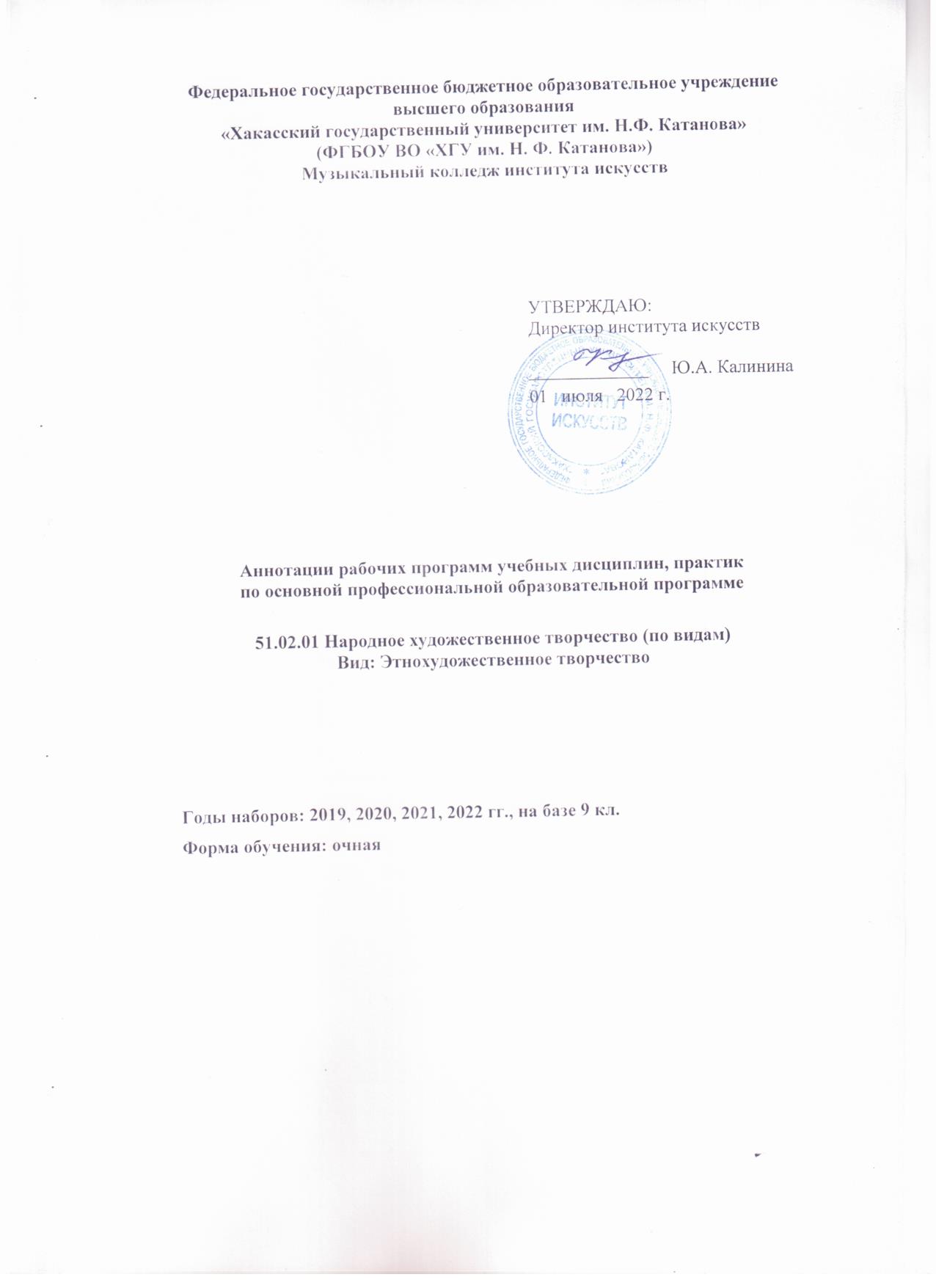 2БД.01 Иностранный язык (110 часов)1. Цели учебной дисциплины: является обучение практическому владению разговорно-бытовой речью и языком специальности для активного применения иностранного языка, как в повседневном, так и в профессиональном общении.2. Требования к уровню освоения дисциплины:уметь:вести беседу на иностранном языке в стандартных ситуациях общения, соблюдая нормы речевого этикета, опираясь на изученную тематику и усвоенный лексико-грамматический материал (ОК.10, У.1.1);рассказывать о себе, своей семье, друзьях, своих интересах и планах на будущее, сообщать краткие сведения о своей стране и стране изучаемого языка на иностранном языке (ОК.10, У.1.2);делать краткие сообщения, описывать события/явления (в рамках пройденных тем), передавать основное содержание, основную мысль прочитанного или услышанного, выражать свое отношение к прочитанному/услышанному, кратко характеризовать персонаж на иностранном языке (ОК.10, У.1.3);понимать основное содержание несложных аутентичных текстов на иностранном языке, относящихся к разным коммуникативным типам речи (сообщение, рассказ), уметь определять тему текста, выделять главные факты в тексте, опуская второстепенные (ОК.10, У.1.4);читать аутентичные тексты на иностранном языке разных жанров с пониманием основного содержания, устанавливать логическую последовательность основных фактов текста) (ОК.10, У.1.5);используя различные приемы смысловой переработки текста (языковую догадку, анализ, выборочный перевод), оценивать полученную информацию, выражать свое мнение на иностранном языке (ОК.10, У.1.6);читать текст на иностранном языке с выборочным пониманием нужной или интересующей информации (ОК.10, У.1.7);ориентироваться в иноязычном	письменном и аудиотексте: определять его содержание по заголовку, выделять основную информацию (ОК.10, У.1.8);использовать двуязычный словарь (ОК.10, У.1.9);использовать переспрос, перифраз, синонимичные средства, языковую догадку в процессе устного и письменного общения на иностранном языке (ОК.10, У.1.10).использовать переспрос, перифраз, синонимичные средства, языковую догадку в процессе устного и письменного общения на иностранном язык (ОК.10, У.1.11).знать:основные значения изученных лексических единиц (слов, словосочетаний) (ОК 10, З.1.1);основные способы словообразования в иностранном языке (ОК.10, З.1.2);основные нормы речевого этикета, принятые в стране изучаемого языка (ОК.10, З.1.3);признаки изученных грамматических явлений в иностранном языке (ОК.10, З.1.4);3особенности структуры и интонации различных коммуникативных типов простых и сложных предложений изучаемого иностранного языка (ОК.10, З.1.5);о роли владения иностранными языками в современном мире, особенностях образа жизни, быта, культуры стран изучаемого языка (ОК.10, З.1.6).3. Содержание дисциплины№ п/п123 4 5 678 9 10 11 12 13 14№п/пНемецкий язык Наименование модулей, разделов и тем курсаАртикль, его виды и функции. Употребление и склонение артикля. «WirlernenFremdsprachen»Множественное и единственное число существительных. Род имен существительных.Склонение имен существительных. «ImUdungsraum»Местоимение. Личные, притяжательные и указательные местоимения. Глаголы sein, haben и их спряжение в настоящем времени.Спряжение сильных и слабых глаголов в настоящем времени.Порядок слов в простом повествовательном, вопросительном и отрицательном предложении. «Die Familie»Оборот esgibt ЕдаОтделяемые и неотделяемые приставки. «MineDeutschstunde»Предлоги, управляющие дательным и винительным падежами. «Die Wohnung» ЧеловекНеопределенно – личное местоимение man. Безличное местоимение es. Родительный падеж. Предлоги, требующие родительного падежа.Английский языкНаименование модулей, разделов и тем курса1. Тема1. Понятие фонетика. Лексическая тема: Приветствие, прощаниеТема2.Артикль. Употребление артикля в устойчивых выражениях, с географическими названиями, в предложениях с оборотом there + to be. Лексическая тема: Описание человека.3. Тема 3. Множественное число существительных. Лексическая тема: Семья.Тема	4.	Существительные	исчисляемые	и	неисчисляемые.	Употребление слов many, much, a lot of, little, a little, few, a few с существительными. Лексическая тема: Квартира5. Тема 5. Имя прилагательное. Лексическая тема: Распорядок дня студента.6. Тема 6. Наречие. Лексическая тема: Хобби.7. Тема 7. Предлоги. Лексическая тема: Описание местоположения объекта.48. Тема 8. Местоимения. Лексическая тема: В торговом зале.9. Тема 9. Имя числительное. Лексическая тема: Физкультура и спорт.10 Тема 10. Глаголы to be, to have, to doЛексическая тема: Экскурсии и путешествия.11 Тема 11. Лексическая тема: У врача.12 Тема 12. Грамматическая тема: Повелительное наклонение.13 Тема 13. Лексическая тема: Путешествие.14 Тема 14. Грамматическая тема: Глагольные безличные предложения.15 Тема 15. Грамматическая тема: Глаголы give,go.16 Тема 16. Грамматическая тема: Указательные местоимения.17 Тема 17. Грамматическая тема: Фразовые глаголы18 Тема 18. Лексическая тема: Одежда.19 Тема 19. Грамматическая тема: Конверсия4.	Форма	промежуточного	контроля:	контрольная	работа, дифференцированный зачет.БД.02 Обществознание (110 часов)1. Цели учебной дисциплины: развитие личности в период юности, ее духовно-нравственной, политической и правовой культуры, экономического образа мышления, социального поведения, основанного на уважении закона и правопорядка, способности к личному самоопределению и самореализации.2. Требования к уровню освоения дисциплины:уметь:описывать основные социальные объекты, выделяя их существенные признаки; человека как социально-деятельное существо; основные социальные роли (ОК.10, У.2.1);сравнивать социальные объекты, суждения об обществе и человеке, выявлять их общие черты и различия (ОК.10, У.2.2);объяснять взаимосвязи изученных социальных объектов (включая взаимодействия общества и природы, человека и общества, сфер общественной жизни, гражданина и государства) (ОК.10, У.2.3);приводить	примеры	социальных	объектов	определенного	типа,	социальных отношении, ситуаций, регулируемых видами социальных норм, деятельности людей в различных сферах (ОК.10, У.2.4);5оценивать поведение людей с точки зрения социальных норм экономической рациональности (ОК.10, У.2.5);решать в рамках изученного материала познавательные и практические задачи, отражающие типичные ситуации в различных сферах деятельности человека (ОК.10, У.2.6);осуществлять поиск социальной информации по заданной теме в различных источниках (материалах средств массово	информации, учебных текстах и других адаптированных источниках), различать в социальной информации факты и мнении (ОК.10, У.2.7);самостоятельно составлять простейшие виды правовых документов (заявления, доверенности) (ОК.10, У.2.8);использовать приобретенные знания и умения в практической деятельности и повседневной жизни для ориентирования в актуальных общественных событиях и процессах, нравственной и правовой оценки конкретных поступков людей, реализации и защиты прав человека и гражданина, осознанного выполнения гражданских обязанностей, первичного анализа и использования социальной информации, сознательно неприятия антиобщественного поведения (ОК.10, У.2.9);знать:		социальные	свойства	человека,	его	взаимодействия	с	другими	людьми (ОК.10, З.2.1);	сущность общества как формы совместной деятельности людей (ОК.10, З.2.2); 	характерные черты и признаки основных сфер жизни общества (ОК.10, З.2.3);содержание и значение социальных норм, регулирующих общественные отношения (ОК.10, З.2.4).3. Содержание дисциплины№ п/п	Наименование модулей, разделов и тем курса1	Человек как результат биологической и социокультурной эволюции. 2	Мировоззрение, его виды и формы3	Мышление. Мотивы и потребности4	Понятие культуры. Формы и разновидности культуры. 5	Роль образования в жизни человека и общества6	Религии мира.7	Глобальные проблемы человечества 8	Терроризм. Его причины и опасность9	Демографическая ситуация в Российской Федерации 10	Государство.11	Форма государства и ее элементы12	Политические партии и движения. Роль СМИ в политической жизни общества 13	Выборы. Избирательная система.14	Конституция РФ. Правовой статус человека и гражданина. 15	Система государственных органов РФ16	Судебная система Российской Федерации17	Правоохранительные органы Российской Федерации 18	Европейский суд по правам человека. Омбудсмен. 19	Гражданство в Российской Федерации.20	Экономика как деятельность и наука. Экономическая система.621	Роль государства в экономике 22	Мировая экономика4. Форма промежуточного контроля: дифференцированный зачетБД.03 Математика и информатика (108 часов)1. Цели учебной дисциплины: повышение информационной культуры студентов, ознакомление	их	с	аппаратным	и	программным	обеспечением,	развитие алгоритмического стиля мышления2. Требования к уровню освоения дисциплины:уметь:проводить	тождественные	преобразования	иррациональных,	показательных, логарифмических и тригонометрических выражений(ОК.10, У.3.1);решать иррациональные, логарифмические и тригонометрические уравнения и неравенства (ОК.10, У.3.2);решать системы уравнений изученными методами (ОК.10, У.3.3);строить графики элементарных функций и проводить преобразования графиков, используя изученные методы (ОК.10, У.3.4);применять аппарат математического анализа к решению задач (ОК.10, У.3.5);применять основные методы геометрии (проектирования, преобразований, векторный, координатный) к решению задач (ОК.10, У.3.6);оперировать различными видами информационных объектов, в том числе с помощью компьютера, соотносить полученные результаты с реальными объектами (ОК.10, У.3.7);распознавать и описывать информационные процессы в социальных, биологических и технических системах (ОК.10, У.3.8);использовать	готовые	информационные	модели,	оценивать	их	соответствие реальному объекту и целям моделирования (ОК.10, У.3.9);оценивать достоверность информации, сопоставляя различные источники (ОК.10, У.3.10);иллюстрировать учебные работы с использованием средств информационных технологий (ОК.10, У.3.11);создавать информационные объекты сложной структуры, в том числе гипертекстовые документы (ОК.10, У.3.12);просматривать, создавать, редактировать, сохранять записи в базах данных, получать необходимую информацию по запросу пользователя (ОК.10, У.3.13);наглядно представлять числовые показатели и динамику их изменения с помощью программ деловой графики (ОК.10, У.3.14);соблюдать правила техники безопасности и гигиенические рекомендации при использовании	средств	информационно-коммуникационных	технологий	(ИКТ) (ОК.10, У.3.15);знать:7тематическийматериалкурса(ОК.10, З.1);основные технологии создания, редактирования, оформления, сохранения, передачи информационных процессов различных типов с помощью современных программных средств информационных и коммуникационных технологий (ОК.10, З.2);назначение и виды информационных моделей, описывающих реальные объекты и процессы (ОК.10, З.3);назначения и функции операционных систем (ОК.10, З.4).3. Содержание дисциплины№ п/п	Наименование модулей, разделов и тем курса 1	Развитие понятия о числе2	Основы тригонометрии3	Корни и степени, их свойства. 4	Логарифмы и их свойства.5	Производная 6	Интеграл7	Прямые и плоскости в пространстве. 8	Многогранники9	Тела вращения10	Объѐмы и площади поверхностей 11	Векторы и координаты12	Информатика и информация 13	Системы счисления14	История развития вычислительной техники 15	Архитектура персонального компьютера 16	Программное обеспечение17	Операционная система 18	Алгоритмы19	Компьютерная графика 20	Графические редакторы 21	Текстовый процессор 22	Электронные таблицы23	Мультимедийные технологии 24	Компьютерные сети25	Глобальные компьютерные сети. Интернет 26	Моделирование и формализация4. Форма промежуточного контроля: контрольная работа, экзаменБД.04 Естествознание (110 часов)1. Цели учебной дисциплины: освоение знаний о современной естественнонаучной картине мира и методах естественных наук; овладение умениями применять8полученные знания для объяснения явлений окружающего мира; применение естественнонаучных знаний в профессиональной деятельности и повседневной жизни2. Требования к уровню освоения дисциплины:уметь:ориентироваться	в	современных	научных	понятиях	и	информации естественнонаучного содержания (ОК.10, У.4.1);работать с естественнонаучной информацией: владеть методами поиска, выделять смысловую основу и оценивать достоверность информации (ОК.10, У.4.2);использовать естественнонаучные знания в повседневной жизни для обеспечения безопасности	жизнедеятельности,	охраны	здоровья,	окружающей	среды, энергосбережения (ОК.10, У.4.3);знать:основные науки о природе, их общность и отличия (ОК.10, З.4.1);естественнонаучный метод познания и его составляющие, единство законов природы во Вселенной (ОК.10, З.4.2);взаимосвязь между научными открытиями и развитием техники и технологий (ОК.10, З.4.3);вклад великих ученых в формирование современной естественнонаучной картины мира (ОК.10, З.4.4).3. Содержание дисциплины1-2 курсы № п/п1 2 34 5 6 7 8 91011 12 13 141516Наименование модулей, разделов и тем курсаПрирода как объект исследования современного естествознания Основные исторические этапы развития естествознания Методы исследования в естественнонаучных дисциплинах ФизикаФизика — фундаментальная наука о природе. МеханикаОсновы молекулярной физики и термодинамики Основы электродинамикиКолебания и волны Элементы квантовой физики ХимияХимическая картина мираОбщая и неорганическая химияПериодический закон и периодическая система химических элементов Строение вещества.Вода. Растворы Химические реакции. II семестрКлассификация неорганических соединений и их свойства.Металлы и неметаллы.9Органическая химия17	Основные понятия органической химии 18	Углеводороды и их природные источники.19	Кислородсодержащие органические соединения.20	Азотсодержащие органические соединения. Полимеры. 21	Пластмассы и волокна.22	Химия и организм человека. 23	Химия в бытуБиология24	Биология – совокупность наук о живой природе. 25	История изучения клетки. Строение клетки26	Биологическое значение химических элементов. 27	Вирусы и бактериофаги28	Обмен веществ и энергии29	Индивидуальное развитие организма 30	Наследственность и изменчивость31	Организация человека и основные проявления его жизнедеятельности 32	Эволюционная теория33	Гипотезы происхождения жизни.4.	Форма промежуточного контроля: дифференцированный зачетБД.05 География (54 часа)1. Цели учебной дисциплины: изучение закономерностей развития и размещения населения и хозяйства как на земном шаре в целом, так и в отдельно взятых странах, а также	сформировывает	у	студентов	политико-,	экономико-географические, демографические, экологические знания.2. Требования к уровню освоения дисциплины:уметь:определять и сравнивать по разным источникам информации географические тенденции развития природных, социально-экономических и геоэкологических объектов, процессов и явлений (ОК.10, У.5.1);оценивать и объяснять ресурсообеспеченность отдельных стран и регионов мира, их демографическую ситуацию, уровни урбанизации и территориальной концентрации населения и производства, степень природных, антропогенных и техногенных изменений отдельных территорий (ОК.10, У.5.2);применять разнообразные источники географической информации для проведения наблюдений за природными, социально-экономическими и геоэкологическими объектами, процессами и явлениями, их изменениями под влиянием разнообразных факторов (ОК.10, У.5.3);составлять комплексную географическую характеристику регионов и стран мира; таблицы,     картосхемы,     диаграммы,     простейшие     карты,     модели,     отражающие10географические закономерности различных явлений и процессов, их территориальные взаимодействия (ОК.10, У.5.4);сопоставлять географические карты различной тематики (ОК.10, У.5.5);использовать приобретенные знания и умения в практической деятельности и повседневной жизни для:	выявления и объяснения географических аспектов различных текущих событий и ситуаций; нахождения и применения географической информации, включая карты, статистические материалы, геоинформационные системы и ресурсы сети     Интернет; правильной оценки важнейших социально-экономических событий международной жизни, геополитической и геоэкономической ситуации в Российской Федерации, других странах и регионах мира, тенденций их возможного развития (ОК.10, У.5.6);знать:основные географические понятия и термины; (ОК.10, З.5.1);традиционные и новые методы географических исследований (ОК.10, З.5.2);особенности размещения основных видов природных ресурсов, их главные месторождения и территориальные сочетания (ОК.10, З.5.3);численность и динамику изменения численности населения мира, отдельных регионов и стран, их этногеографическую специфику (ОК.10, З.5.4);	различия в уровне и качестве жизни населения, основные направления миграций (ОК.10, З.5.5);проблемы современной урбанизации (ОК.10, З.5.6);	географические аспекты отраслевой и территориальной структуры мирового хозяйства, размещения его основных отраслей (ОК.10, З.5.7);	географическую специфику отдельных стран и регионов, их различия по уровню социально-экономического развития, специализации в системе международного географического разделения труда (ОК.10, З.5.8);	географические аспекты глобальных проблем человечества (ОК.10, З.5.9);	особенности современного геополитического и геоэкономического положения Российской Федерации, ее роль в международном географическом разделении труда (ОК.10, З.5.10).3. Содержание дисциплины№ п/п	Наименование модулей, разделов и тем курса 1	Политическое устройство мира.2	География мировых природных ресурсов 3	Население мира.4	Мировое хозяйство.5	Характеристика отраслей мирового хозяйства5.1	География отраслей первичной сферы мирового хозяйства. 5.2	География отраслей вторичной сферы мирового хозяйства. 5.3	География отраслей третичной сферы мирового хозяйства.6	Общая характеристика населения и хозяйства стран Зарубежной Европы 7	Общая характеристика населения и хозяйства стран Зарубежной Азии8	Общая характеристика населения и хозяйства стран Африки.119	Общая характеристика населения и хозяйства стран Северной Америки. 10	Общая характеристика населения и хозяйства стран Латинской Америки. 11	Общая характеристика населения и хозяйства стран Австралии и Океании. 12	Россия в современном мире4. Форма промежуточного контроля: дифференцированный зачетБД.06 Физическая культура (234 часа)1. Цели учебной дисциплины: формирование физической культуры личности, наличие которой обеспечивает готовность к социально-профессиональной деятельности, включение	в	здоровый	образ	жизни,	в	систематическое	физическое самосовершенствование2. Требования к уровню освоения дисциплины:уметь:уметь составлять и выполнять комплексы упражнений утренней и корригирующей гимнастики с учетом индивидуальных особенностей организма (ОК.10, У- 6.1);уметь выполнять акробатические, гимнастические, легкоатлетические упражнения (комбинации), технические действия спортивных игр (ОК.10, У-6.2);уметь выполнять комплексы упражнений на развитие основных физических качеств, адаптивной (лечебной) физической культуры с учетом состояния здоровья и физической подготовленности (ОК.10, У-6.3);уметь осуществлять наблюдения за своим физическим развитием и физической подготовленностью, контроль	техники выполнения двигательных действий и режимов физической нагрузки (ОК.10, У-6.4);уметь соблюдать безопасность при выполнении физических упражнений и проведении туристических походов (ОК.10, У- 6.5);уметь осуществлять судейство школьных соревнований по одному из программных видов спорта (ОК.10, У-6.6);уметь использовать приобретенные знания и умения в практической деятельности и повседневной жизни для проведения самостоятельных занятий по формированию индивидуального телосложения и коррекции осанки, развитию физических качеств, совершенствованию техники движений (ОК.10, У- 6.7);уметь включать занятий физической культурой и спортом в активный отдых и досуг (ОК.10, У-6.8).знать:знать о роли физической культуры и спорта в формировании здорового образа жизни,организации активного отдыха и профилактики вредных привычек (ОК.10, З- 6.1);	знать основы формирования двигательных действий и развития физических качеств (ОК.10, З-6.2);	знать способы закаливания организма и основные приемы самомассажа (ОК.10, З-6.3).123. Содержание дисциплины№ п/п	Наименование модулей, разделов и тем курса 1	Тема 1. Лѐгкая атлетика2	Тема 2. Гимнастика: 3	Тема 3. Баскетбол: 4	Тема 4. Волейбол5	Тема 5. Настольный теннис 6	Тема 1. Лѐгкая атлетика7	Тема 2. Гимнастика: 8	Тема 3. Баскетбол: 9	Тема 4. Волейбол10	Тема 5. Настольный теннис4. Форма промежуточного контроля: зачет; дифференцированный зачет.БД.07 Основы безопасности жизнедеятельности (103 часа)1	Цели учебной дисциплины: обеспечение общей грамотности студентов в области безопасности, содействие морально-психологической закалке, формирование привычки здорового образа жизни.2 Требования к уровню освоения дисциплины:уметь:оценивать ситуации, опасные для жизни и здоровья (ОК-10, У-7.1); действовать в чрезвычайных ситуациях (ОК-10, У-7.2);использовать средства индивидуальной и коллективной защиты (ОК-10, У-7.3); оказывать первую медицинскую помощь пострадавшим (ОК-10, У-7.4);владеть способами защиты населения от чрезвычайных ситуаций природного и техногенного характера (ОК-10, У-7.5).знать:о безопасном поведении человека в опасных и чрезвычайных ситуациях природного, техногенного и социального характера (ОК-10, З-7.1);о здоровье и здоровом образе жизни (ОК-10, З-7.2);о государственной системе защиты населения от опасных и чрезвычайных ситуаций (ОК-10, З-7.3);предназначение, структуру, задачи гражданской обороны (ОК-10, З-7.4).3 Содержание дисциплины№ п/п	Наименование модулей, разделов и тем курса 1семестр1.	Раздел I. Человек в мире опасностей1.1.	Назначение и суть предмета «Основы безопасности жизнедеятельности» 1.2.	Гражданская Оборона как система защиты населения в ЧС1.3.	Социальные опасности131.4.	Природные опасности 1.5.	Биологические опасности 1.6.	Техногенные опасности 1.7.	Экологические опасности2 семестр2.	Раздел II. Экстремальные и чрезвычайные ситуации (ЧС) 2.1.	Понятия о ЧС и их классификация. ЧС радиационного характера 2.2.	ЧС химического характера2.3.	ЧС при взрывах и пожарах 2.4.	ЧС природного характера2.5.	Основные способы и средства защиты населения2.6.	Использование средств индивидуальной и коллективной защиты в условиях ЧС 2.7.	Ликвидация последствий ЧС3.	Раздел III. Основы медицинских знаний и охрана здоровья 3.1.	Первая помощь при ранениях, травмах, несчастных случаях3.2.	Первая помощь при ушибах, растяжениях связок, переломах, вывихах 3.3.	Ожоги и отморожения. Оказания первой помощи3.4.	Инфекционные заболевания, их профилактика 4.	Раздел IV. Основы военной службы4.1.	Структурная организация Вооруженных сил РФ 4.2.	Основы строевой подготовки4 Форма промежуточного контроля: дифференцированный зачѐтБД.08 Русский язык (145 часов)1.	Цели учебной дисциплины: совершенствование практических навыков и теоретических знаний по орфографии и пунктуации; совершенствование речевой культуры, воспитание культурно-ценностного отношения к русской речи; обеспечение дальнейшего овладения речевыми навыками и умениями; формирование языковой компетенции, включающей в себя знания о системе языка и умение пользоваться ими для достижения орфографической, пунктуационной и речевой грамотности; формирование коммутативной компетенции, предполагающей овладение всеми видами речевой деятельности и культурой речевого поведения2. Требования к уровню освоения дисциплины:уметь:осуществлять речевой самоконтроль (ОК-10, У-8.1);оценивать устные и письменные высказывания с точки зрения языкового оформления, эффективности достижения поставленных коммуникативных задач (ОК-10, У-8.2);анализировать языковые единицы с точки зрения правильности, точности и уместности их употребления (ОК-10, У-8.3);проводить лингвистический анализ текстов различных функциональных стилей и разновидностей языка (ОК-10, У-8.4);14использовать основные виды чтения (ознакомительно-изучающее, ознакомительно-реферативное) в зависимости от коммуникативной задачи (ОК-10, У-8.5);извлекать необходимую информацию из различных источников: учебно-научных текстов, справочной литературы, средств массовой информации, в том числе представленных в электронном виде на различных информационных носителях (ОК-10, У-8.6);создавать устные и письменные монологические и диалогические высказывания различных типов и жанров учебно-научной (на материале изучаемых учебных дисциплин), социально-культурной и деловой сферах общения (ОК-10, У-8.7);применять в практике речевого общения основные орфоэпические, лексические, грамматические нормы современного русского языка (ОК-10, У-8.8);соблюдать в практике письма орфографические и пунктуационные нормы современного русского литературного языка (ОК-10, У-8.9);соблюдать нормы речевого поведения в различных сферах и ситуациях общения, в том числе при обсуждении дискуссионных проблем (ОК-10, У-8.10);использовать	основные	приемы	информационной	переработки	устного	и письменного текста (ОК-10, У-8.11);использовать приобретенные знания и умения в практической деятельность и повседневной жизни для: осознания русского языка как духовной, нравственной и культурной ценности народа; приобщения к ценностям национальной и мировой культуры; развития интеллектуальных и творческих способностей, навыков самостоятельной деятельности, самореализации, самовыражения в различных областях человеческой деятельности; увеличение словарного запаса; расширения круга используемых языковых и речевых средств; совершенствования способности к самооценке на основе наблюдения за собственной речью; совершенствования коммуникативных способностей; развития готовности к речевому взаимодействию, межличностному и межкультурному общению, сотрудничеству, самообразования и активного участия в производственной, культурной и общественной жизни государства (ОК-10, У-8.12);вести диалог в ситуации межкультурной коммуникации (ОК-10, У-8.13). знать:о связи языка и истории, культуры русского и других народов (ОК-10, З-8.1);смысл понятий: речевая ситуация и еѐ компоненты, литературный язык, языковая норма, культура речи (ОК-10, З-8.2);основные единицы и уровни языка, их признаки и взаимосвязь (ОК-10, З-8.3);орфоэпические, лексические, грамматические, орфографические и пунктуационные нормы современного русского литературного языка; нормы речевого поведения в социально-культурной, учебно-научной, официально-деловой сферах общения (ОК-10, З-8.4);нормы речевого поведения в социально-культурной, учебно-научной, официально-деловой сферах общения (ОК-10, З-8.5).153. Содержание дисциплины№ п/п	Наименование модулей, разделов и тем курса1.	Язык и речь. Лексика. Фонетика. Словообразование.1.1.	Роль русского языка в жизни общества. Лексическое значение слова. Прямое и переносное значение слов.1.2.	Богатство и разнообразие русского языка. 1.3.	Неологизмы и устаревшие слова.1.4.	Профессиональная и арготическая лексика.1.5.	Диалектизмы. Основные наречия русского языка. 1.6.	Заимствованные слова в лексике русского языка. 1.7.	Способы словообразования.1.8.	Фонетика. Классификация гласных звуков. Классификация согласных звуков. Понятие слога.1.9.	Правописание безударных гласных, звонких, глухих, непроизносимых согласных.1.10.	Правописание корней с чередующимися гласными. Правописание гласных после шипящих и -ц. Правописание –ь и –ъ. Правописание приставок. Написание сложных слов.2.	Морфология.2.1.	Имя существительное. Морфологический разбор. 2.2.	Имя прилагательное. Морфологический разбор. 2.3.	Имя числительное.2.4.	Местоимение. Разряды местоимений.2.5.	Правописание неопределенных и отрицательных местоимений. 2.6.	Глагол. Спряжение глаголов. Возвратность.2.7.	Переходные и непереходные глаголы. Залог глагола.2.8.	Правописание личных окончаний и суффиксов глаголов. 2.9.	Причастие. Причастный оборот.2.10.	Деепричастие. Деепричастный оборот.2.11.	Наречие. Степени сравнения наречий. Правописание наречий 2.12.	Предлог.2.13.	Союзы. 2.14.	Частицы.2.15.	Междометия. 3.	Синтаксис.3.1.	Синтаксис словосочетания.3.2.	Синтаксис простого предложения. 3.3.	Виды простых предложений.3.4.	Синтаксис сложного предложения.3.5.	Синтаксис сложносочиненного предложения. 3.6.	Синтаксис сложноподчиненного предложения. 3.7.	Синтаксис сложного бессоюзного предложения.4. Форма промежуточного контроля: контрольная работа, экзамен16БД.09 Литература (110 часов)1.	Цели учебной дисциплины: ознакомление студентов с русской художественной литературой; развитие способности эстетического восприятия и оценки явлений литературы и отраженной в ней действительности; формирование собственной гражданской идейно-нравственной позиции; приобщение к литературному наследию.2. Требования к уровню освоения дисциплины:уметь:Уметь воспроизводить содержание литературного произведения; (ОК10, У.9.1)Уметь анализировать и интерпретировать художественное произведение, используя сведения по истории и теории литературы (тематику, проблематику, нравственный пафос, систему образов, особенности композиции, изобразительно-выразительные средства языка, художественную деталь); (ОК10, У.9.2)Уметь анализировать эпизод (сцену) изученного произведения, объяснять его связь с проблематикой произведения; (ОК 10, У.9.3)Уметь соотносить художественную литературу с общественной жизнью и культурой, раскрывать конкретно-историческое и общечеловеческое содержание изученных произведений; выявлять «сквозные темы» и ключевые проблемы русской литературы; соотносить произведение с литературным направлением эпохи; (ОК 10, У.9.4)	Уметь выявлять «сквозные темы» и ключевые проблемы русской литературы; (ОК 10, У.9.5)Уметь соотносить произведение с литературным направлением эпохи; (ОК10, У.9.6) Уметь определять род и жанр произведения; (ОК 10, У.9.7)Уметь сопоставлять литературные произведения; (ОК10, У.9.8) Уметь выявлять авторскую позицию; (ОК10, У.9.9)Уметь выразительно читать изученные произведения (или их фрагменты), соблюдая нормы литературного произношения; (ОК10, У.9.10)Уметь аргументировать свое отношение к прочитанному произведению; (ОК 10, У.9.11)Уметь писать рецензии на прочитанные произведения и сочинения разных жанров на литературные темы; (ОК 10, У.9.12)знать:Знать образную природу словесного искусства (ОК10, З.9.1)Знать содержание изученных литературных произведений; (ОК10, З.9.2)Знать основные факты жизни и творчества писателей – классиков XIX в. (ОК10, З.9.3) Знать	основные	закономерности	историко-литературного	процесса	и	чертылитературных направлений (ОК10, З.9.4)Знать основные теоретико-литературные понятия; (ОК10, З.9.5)3. Содержание дисциплины№ п/п	Наименование модулей, разделов и тем курса1	Введение. Предмет и значение курса «Литература» Русская словесность с XI по XVIII столетие172	Литература – искусство слова. Фольклор и древнерусская литература 3	Русская литература XIII-XVII вв.4	Русская литература XVIIIТипология романтизма в русской литературе начала века 5	В.А. Жуковский6	К.Ф. Рылеев7	К.Н. Батюшков и Е.А. БаратынскийРусская литература первой половины XIX века 8	Тема 1. А.С. Грибоедов9	Тема 2. А.С. Пушкин10	Тема 3. М.Ю. Лермонтов 11	Тема 4. Н.В. Гоголь12	Тема 5. А.И. ГерценЛитература второй половины XIX века 13	И.А. Гончаров14	А.Н. Островский 15	И.С. Тургенев 16	Н.А. Некрасов17	Ф.И. Тютчев, А.А. Фет, А.К. Толстой 18	Н.Г. Чернышевский19	М.Е. Салтыков-Щедрин. 20	Ф.М. Достоевский21	Л.Н. Толстой. Литература XX века22	А.П.Чехов 23	И.А.Бунин 24	А.И.Куприн4. Форма промежуточного контроля: контрольная работа, экзамен.БД.10 Астрономия (54 часа)1.	Цели учебной дисциплины: приобретение знаний об окружающем мире, Вселенной, галактиках, Солнечной системе, масштабах окружающего мира, методах измерения астрономических величин; законах развития Вселенной; наиболее важных астрономических открытиях, определивших развитие науки и техники; методах научного познания природы и формирование на этой основе научного мировоззрения.2. Требования к уровню освоения дисциплины:знать:основные положения, законы, и методы астрономии (ОК 10, З.10.1);смысл	величин:	парсек,	световой	год,	астрономическая	единица,	звездная величина(ОК 10, З.10.2);основные закономерности эволюции Вселенной (ОК 10, З.10.3);18основные этапы освоения космического пространства (ОК 10, З.10.4); гипотезы происхождения Солнечной системы (ОК 10, З.10.5);основные характеристики и строение Солнца, солнечной атмосферы (ОК 10, З.10.6); уметь:структурировать	астрономическую	информацию,	используя	научный	метод исследования (ОК 10, У.10.1);получать, хранить и перерабатывать информацию по астрономии (ОК 10, У.10.2);использовать приобретенные знания и умения в практической деятельности и повседневной жизни (ОК 10, У.10.3);приводить примеры: роли астрономии в развитии цивилизации, влияния солнечной активности на Землю(ОК 10, У.10.4);описывать и объяснять: различия календарей, условия наступления солнечных и лунных затмений, фазы Луны, суточные движения светил, причины возникновения приливов и отливов (ОК 10, У.10.5).3. Содержание дисциплины№ п/п	Наименование модулей, разделов и тем курса 1	Предмет астрономии1.1	Предмет и задачи астрономии. Роль астрономии в развитии цивилизации 1.2	Эволюция взглядов человека на Вселенную1.3	Обсерватории. Телескопы1.4	Современное представление о структуре и масштабах Вселенной 1.5	История развития отечественной космонавтики.2	Основы практической астрономии 2.1	Небесная сфера. Небесные координаты 2.2	Видимое движение Солнца и Луны2.3	Время и календарь3	Законы движения небесных тел3.1	Методы определения расстояний до тел Солнечной системы 3.2	Методы определения размеров тел Солнечной системы3.3	Небесная механика3.4	Движение искусственных небесных тел3.5		Исторические этапы пилотируемых полетов 4	Солнечная система4.1	Происхождение Солнечной системы 4.2	Планета Земля4.3	Система «Земля-Луна» 4.4	Планеты земной группы 4.5	Планеты-гиганты4.6		Малые тела Солнечной системы 5	Звезды5.1	Звезды. Основные характеристики звезд 5.2	Солнце и его особенности.195.3	Солнечная активность и ее влияние на Землю 5.4	Эволюция звезд6	Галактики6.1	Классификация галактик6.2	Звездные скопления, межзвездные газ и пыль 6.3	Наша галактика – Млечный Путь7	Вселенная7.1	«Проблема темной энергии»7.2	Теория происхождения Вселенной 7.3	Поиски жизни и разума во Вселенной7.4	Вселенная сегодня: астрономические открытия4. Форма промежуточного контроля: дифференцированный зачетПД.01 История мировой культуры (119 часов)1.	Цели учебной дисциплины: ввести студентов в основные проблемы культуры, познакомить их с общими закономерностями развития культуры, со спецификой искусства, основными его видами и характерами, показать студентам важнейшие особенности художественного творчества и восприятия.2. Требования к уровню освоения дисциплины:уметь:узнавать изученные произведения и соотносить их с определенной эпохой, стилем, направлением (ОК 1; У.11.1);выполнять учебные и творческие задания (доклады, сообщения) (ОК 2; У.11.2);пользоваться различными источниками информации о мировой художественной культуре (ОК 4; У.11.3);использовать приобретенные знания и умения в практической деятельности и повседневной жизни для: выбора путей своего культурного развития; организации личного и коллективного досуга; выражения собственного суждения о произведениях классики и современного искусства; самостоятельного художественного творчества (ОК 8; У. 11.4);устанавливать стилевые и сюжетные связи между произведениями разных видов искусств (ПК 1.3; У. 11.5);знать:особенности языка различных видов искусства (ОК 11; З.11.1); основные виды и жанры искусства (ПК 1.3; З.11.2);шедевры мировой художественной культуры (ПК 1.3; З.11.3);изученные направления и стили мировой художественной культуры (ПК 2.1; З.11.4).3. Содержание дисциплины№ п/п	Наименование модулей, разделов и тем курса I	Понятие «культура». Сущность и формы201.1	Культура как специфический социальный феномен 1.2	Художественная культура и искусство1.3	Виды искусств. Классификация. II	Первобытная культура2.1	Первобытная культура – первая стадия человеческой культуры. 2.2	Первобытная художественная культураIII	Культура Древнего мира 3.1	Культура Древнего Востока 3.2	Культура Древнего Египта 3.3	Культура Месопотамии3.4	Культура Древней Индии 3.5	Культура Древнего Китая 3.6	Культура Античности3.7	Эгейский мир (III-II тыс. до н.э.)3.8	Архаичная Греция (VII-V вв до н.э.) 3.9	Классический период (V-IV вв. до н.э.)3.10	Эллинизм (IV-I вв до н.э.) 3.11	Культура Древнего РимаIV	Культура средних веков. Эпоха Возрождения 4.1.	Культура раннего средневековья4.2.	Культура Византии4.3.	Культура «варварских королевств» и «каролингский ренессанс» 4.4.	Культура Киевской Руси (IX-XII вв.)4.5	Культура мусульманского мира 4.6.	Русская культура XIII-XV вв.4.7.	Культура расцвета средневековья 4.8.	Романский стиль (XI-XII вв.)4.9.	Готический стиль (XIII-XIV вв.) 4.10	Культура средневековой Индии 4.11	Культура средневекового Китая 4.12	Культура средневековой Японии4.13	Гуманизм и раннее Возрождение в Италии 4.14	Культура позднего средневековья4.15	Высокое Возрождение в ИталииIV	Культура средних веков. Эпоха Возрождения (продолжение) 4.16	Северное Возрождение (XV – 1-ая половина XVI в.)4.17	Контрреформация и позднее Возрождение 4.18	Русская культура XVI-XVII вв.4.19	Нидерландская культура в I половине XVII в. 4.20	Культура Испании в XVI-XVIII вв.4.21	Возрождение во Франции ЭкзаменV	Западно-Европейская культура Нового времени 5.1	Культура барокко215.2	Классицизм в XVII в.5.3	Культура эпохи Просвещения5.4	Романтизм в мировой и отечественной культуре 5.5	Критический реализм5.6	Импрессионизм в культуре 5.7	Модерн в искусстве5.8.	«Серебряный век» русской культуры VI	Культура ХХ века6.1	Модернистские течения ХХ века, их особенности 6.2	Архитектура 20-30х годов6.3	Массовая культура6.4	Основные тенденции развития современной мировой и отечественной культуры.4. Форма промежуточного контроля: экзамен.ПД.02 История (175 часов)1. Цели учебной дисциплины: развитие основ историко-логического мышления студентов, дать студентам представление об историческом пути развития России.2. Требования к уровню освоения дисциплины:знать:основные факты, процессы и явления, характеризующие целостность отечественной и всемирной истории; (ОК 1, З.12.1)периодизацию всемирной и отечественной истории; (ОК 4, З.12.2)современные версии и трактовки важнейших проблем отечественной и всемирной истории; (ОК 8, З.12.3)историческую обусловленность современных общественных процессов (ОК 8, З.12.4)особенности исторического пути России, ее роль в мировом сообществе (ПК.2.1., З.12.5)уметь:	проводитьпоискисторическойинформациивисточникахразноготипа(ОК 1, У.12.1);	участвовать в дискуссиях по историческим проблемам, формулировать собственную позицию по обсуждаемым вопросам, используя для аргументации исторические сведения; (ОК.2, У.12.2)	критически анализировать источник исторической информации (характеризовать авторство источника, время, обстоятельства и цели его создания) (ОК. 4, У. 12.3)	анализировать историческую информацию, представленную в разных системах (текстах, картах, таблицах, схемах, аудиовизуальных рядах) (ОК. 4, У.12.4)	различать в исторической информации факты и мнения, исторические описания и исторические объяснения; (ОК. 4, У. 12.5)		устанавливать причинно-следственные связи между явлениями, пространственные и временные рамки изучаемых исторических процессов и явлений (ОК. 11, У.12.6);223. Содержание дисциплины№ п/п	Наименование модулей, разделов и тем курса 1.	Киевская Русь2	Период феодальной раздробленности 3.	Монголо-татарское иго.4.	Возвышение Москвы.5.	Царствование Ивана Грозного. 6.	Смутное время.7.	Воцарение Романовых.8.	Правление Петра Великого.9.	Эпоха дворцовых переворотов. 10.	«Золотой» век Екатерины 211.	Внутренняя и внешняя политика Александра 1. 12.	Восстание декабристов.13.	Царствование Николая 1.14.	Реформы и контрреформы Александра 2 и Александра 3. 15.	Россия в начале 20 века.16.	Первая мировая война и участие в ней России. 17.	Революции в России.18.	Первые мероприятия советской власти. 19.	Гражданская война и интервенция.20.	Сталинизм.21.	Великая Отечественная война 22.	Холодная война23	Хрущевская оттепель. 24	Брежневский застой.25	Перестройка М.С. Горбачева4. Форма промежуточного контроля: дифференцированный зачетПД.03 Отечественная литература (111 часов)1. Цели	учебной	дисциплины:	изучение	произведений	русской	классической художественной       литературы,       умение      аналитически       осмысливать	события действительности XX века, развитие у обучающихся способности эстетического восприятия и оценки литературных событий прошлого столетия, что в свою очередь способствует формированию гражданской идейно-нравственной позиции личности.2. Требования к уровню освоения дисциплины: уметь:анализировать творчество писателя и содержание отдельного литературного произведения (ОК-4; У-13.1);использовать литературные произведения в профессиональной деятельности (ПК-1.5; У.13.2);23аргументировано формулировать свое отношение к прочитанному произведению (ПК-2.1; У.13.3).знать:устное народное творчество (ОК-1; З.13.1);основные закономерности историко-литературного процесса (ОК-2; З.13.2);творчество выдающихся писателей и шедевры отечественной литературы (ОК-8; З.13.3);понятия содержания, формы, жанра, творческого метода (ОК-11; З.13.4); литературные памятники древней Руси (ПК-1.3; З.13.5).3. Содержание дисциплины№ п/п	Наименование модулей, разделов и тем курсаРаздел I. Поэтические направления в русской литературе первой половины XX века.1.1.	«Серебряный век» в русской литературе 1.2.	А.А. Блок1.3.	В.В. Маяковский 1.4.	С.А. Есенин1.5.	М.И. Цветаева1.6.	О.Э. Мандельштам 1.7.	А.А. АхматоваРаздел II. Литература русского зарубежья 2.1.	И.А. Бунин2.2.	А.И. Куприн 2.3.	З. Гиппиус 2.4.	Г. Иванов 2.5.	И. Северянин 2.6.	В. Ходасевич 2.7.	Л. АндреевРаздел III. Народ и революция в прозе 20-30х годов XX века. 3.1.	Н.А. Островский3.2.	М.И. Шолохов 3.3.	Е.И. Замятин 3.4.	М.А. БулгаковРаздел IV. Писатели сатирики XX века. 4.1.	Особенность сатиры XX века4.2.	А. Аверченко 4.3.	Н. Тэффи 4.4.	М. ЗощенкоРаздел V. Великая Отечественная война в русской литературе. 5.1.	Военная проза5.2.	Стихи и песни военных летРаздел VI. Литературные течения в литературе второй половины XX века.246.1.	«Лагерная» тема послевоенной литературы 6.2.	«Деревенская» проза6.3.	Ирония и сатира в произведениях последних десятилетий 6.4.	Поэты-шестидесятники и авторская песня6.5.	«Вторая волна» и «Третья волна» эмиграции XX века6.6.	Мировое значение отечественной литературы. Нобелевские лауреаты4. Форма промежуточного контроля: дифференцированный зачетПД.04 Народная художественная культура (186 часов)1.	Цели учебной дисциплины: познакомить студентов с основами теории и истории народной художественной культуры, значимыми явлениями народной художественной культуры как носителями культурных ценностей и представителями национального мировоззрения.2. Требования к уровню освоения дисциплины:уметь:сохранять народную художественную культуру, восстанавливать народные традиции (ПК 1.4; У.14.1);собирать, изучать и систематизировать произведения народной художественной культуры (ОК 4; У.14.2);использовать виды традиционной культуры, произведения народной художественной культуры в художественно-творческой и педагогической работе (ПК 2.1; У.14.3)знать:основы теории народной художественной культуры (ОК 2; З.14.1); исторические этапы развития народной художественной культуры (ОК 1; З.14.2); виды, жанры народной художественной культуры (ПК 1.4; З.14.3);формы бытования, носителей народной художественной культуры (ПК 1.5; З.14.4); традиционные обряды, обычаи, праздники, игры и забавы (ПК 1.3; З.14.5); региональные особенности народной художественной культуры (ОК 11; З.14.6)3. Содержание дисциплины№ п/п	Наименование модулей, разделов и тем курса1.	Теоретико-методологические	основы	народной	художественной культуры1.1.	Сущность, структура, функции НХК1.2.	Этапы развития народной художественной культуры в России 1.3.	Носители народной художественной культуры2.	Фольклор как художественная система 2.1.	История отечественной фольклористики 2.2.	Миф и сказка, общее и различие2.3.	Устный народный фольклор 2.4.	Песенный фольклор2.5.	Семейно-бытовой фольклор в русской и хакасской традиционной культуре252.6.	Характеристика инструментального фольклорного творчества 2.7.	Народные танцы2.8.	Понятие	«фольклорный	театр».	Виды	и	жанры	традиционного фольклорного театра в России3.	Культурно-историческое наследие Хакасии 3.1.	Хакасские менгиры3.2.	Музеи под открытым небом как историко-культурное наследие Хакасии 4.	Декоративно-прикладное искусство и народные промыслы России4.1.	Классификация народных промыслов4.2.	Основные промыслы лаковой миниатюры: Палех, Холуй, Мстера, Федоскино, Жостово. Характерные особенности промыслов4.3.	Глина в декоративно-прикладном искусстве: Скопинская керамика, вербилковский фарфор, дулевский фарфор, гжель4.4.	Роспись по дереву4.5.	Художественные изделия из резной кости 4.6.	Художественный текстиль4.7.	Резьба по дереву4.8.	Художественная металлообработка4.9.	Народная игрушка (матрешка, дымковская, каргапольская, жбанниковская, абашевская, богородская, романовская, филимоновская)4.10	Русский народный костюм4.11	Особенности хакасского костюма 4.12	Хакасские украшения5.	Традиционные народные праздники и обряды5.1	Понятия «народный календарь» и «календарные аграрные праздники» 5.2	Зимние календарные обряды в русском фольклоре. Святки5.3	Весенние праздники. Народные художественные традиции празднования Масленицы5.4	Русские религиозные праздники. Народные традиции празднования Рождества, Крещения, Пасхи, св. Троицы5.5	Летние праздники. Народные художественные традиции празднования Ивана Купалы5.6	Осенние календарные праздники 5.7	Национальные праздники хакасов5.8	Семейно-бытовые обряды русской и хакасской традиционной культуры4. Форма промежуточного контроля: экзамен.ПД.05 История искусств (117 часов)1	Цели учебной дисциплины: формирование у студентов систему историко-культурологических знаний о художественном наследии мировой и отечественной культуры; формирование представления о важнейших этапах и направлениях развития мировой и отечественной культуры; воспитание эмоциональной интеллектуальной отзывчивости	и	рефлексии	при	восприятии	художественного	произведения,26формирование высоких эстетических вкусов и потребностей; развитие специальных художественно-творческих особенностей, творческого и воссоздающего воображения, образного мышления, эстетического чувства, необходимых будущему работнику культуры во всех сферах профессиональной и общественной жизни.2 Требования к уровню освоения дисциплины:уметь:анализировать художественно-образное содержание произведения искусства (ОК-2; У.15.1);определять	в	произведении	изобразительного	искусства	основные	черты художественного стиля, выявлять средства выразительности (ПК-1.3; У.15.2).использоватьпроизведенияискусствавпрофессиональнойдеятельности(ПК-2.1; У.15.3). знать:основные этапы становления и развития мирового и отечественного искусства (ОК-1; З.15.1);направления, стили, жанры, средства художественной выразительности различных видов искусств(ОК-4;З.15.2);об эстетических и функциональных возможностях искусства (ОК-8; З.15.3);выдающихся деятелей и шедевры мирового и отечественного искусства, знаменитые творческиеколлективы, тенденцииразвитиясовременногоискусства(ОК-11; З.15.4).3 Содержание дисциплины№ п/п	Наименование модулей, разделов и тем курсаРАЗДЕЛ 1. Введение в дисциплину «История искусств»1.	Тема 1.1. Искусство: понятие, виды искусства, синтез искусств, жанры, направления в искусстве. Функции искусства.2	Тема 1.2. Происхождение искусства. Искусство первобытной эпохи. РАЗДЕЛ 2. История искусств1.	Тема 2.1. Искусство Древнего Востока. 2.	Тема 2.2. Искусство Древней Греции.3.	Тема 2.3. Искусство Древнего Рима. 4.	Тема 2.4. Искусство Древней Руси.5.	Тема 2.5. Искусство эпохи Средневековья. 6.	Тема 2.6. Искусство эпохи Возрождения. 7.	Тема 2.7. Искусство эпохи Просвещения.8.	Тема 2.8. Светское искусство России Петровской и после петровской эпохи.9	Тема 2.9. Классицизм, реализм и романтизм в искусстве XIX века. 10	Теме 2.10. Искусство на рубеже XIX-XX вв. Искусство ХХ века.11.	Тема 2. 11. Особенности развития киноискусства ХХ века. 12.	Тема 2.12. Музеи мира.4 Форма промежуточного контроля: экзамен.27ПД.06 Основы этнографии (117 часов)1.	Цели учебной дисциплины: студенты должны познакомиться с основными понятиями и методами этнографии, этапами этнической истории и особенностями развития культуры народов России.2.	Требования к уровню освоения дисциплины: уметь:- ориентироваться в современной этнографической обстановке (ОК 1, У.16.1);- использовать этнографические данные в профессиональной деятельности (ОК 2, У.16.2); знать:- теоретические основы этнографии (ОК 4, З.16.1); - выдающихся ученых-этнографов (ОК 8, З.16.2);- методологические основы и методы исследования этнографии (ОК 11, З.16.3);- сведения о современном развитии этнографии, о социокультурных, этнополитических, демографических проблемах народов России (ПК 1.3, З.16.4);- понятия: этнос, народ, нация, раса, этническая культура, культурная традиция, этногенез и этническая история, этническое самосознание, быт, хозяйственно-культурный тип, историко-культурная область, этническая территория, миграция (ПК 1.4, З.16.5);- конкретные данные по этнографии народов России и русского народа (современного расселения, антропологического облика, религиозной принадлежности, этногенеза и этнической истории, этнографических групп, хозяйства, материальной культуры, семейного и общественного быта, духовной культуры) (ПК 1.5, З.16.6);- трактовку в российской этнографии понятий: адаптация, интеграция, аккультурация (ПК 2.1, З.16.7);3 Содержание дисциплины№ п/п	Наименование модулей, разделов и тем курса Раздел 1. Этнография как научная дисциплина1	Предмет и задачи этнографии2	Методы этнографических исследований 3	История этнографии4	История отечественной этнографии Раздел 2. Этнос. Классификации этносов5	Этнос как объект исследования этнографии 6	Классификации этносов.6.1	Историко-культурные области 6.2	Расы и расовые теории6.3	Языковая классификация народов мира 6.4	Хозяйственно-культурные типы.Раздел 3. Народы России 7	Население России8	Расселение народов и миграционные процессы 8.1	Народы индоевропейской языковой семьи.8.2	Народы уральской языковой семьи.288.3	Народы алтайской языковой семьи. 8.4	Народы кавказской языковой семьи. 8.5	Чукотско-камчатская языковая семья. 8.6	Эскимосско-алеутская языковая семья.9	Современные проблемы народов России4 Форма промежуточного контроля: экзамен.ПД.07 Культура речи (143 часа)1.	Цели учебной дисциплины: совершенствование практических навыков и теоретических знаний по орфографии и пунктуации; совершенствовать речевую культуру, воспитывать культурно-ценностное отношение к русской речи; обеспечить дальнейшее овладение речевыми навыками и умениями; формирование языковой компетенции, включающей в себя знания о системе языка и умение пользоваться ими для достижения орфографической, пунктуационной и речевой грамотности; формирование коммутативной компетенции, предполагающей овладение всеми видами речевой деятельности и культурой речевого поведения.2.	Требования к уровню освоения дисциплины: уметь:	самостоятельно совершенствовать устную и письменную русскую речь (ОК-2; У.17.1);	пользоваться словарями русского языка (ОК-4; У.17.2). 	грамотно строить свою речь (ОК-8; У.17.4);	анализировать тексты с точки зрения норм русского языка (ПК-3.1; У.17.5); знать:основные составляющие русского языка (ОК-1; З.17.1); различия между языком и речью (ОК-1; З.17.2);специфику устной и письменной речи (ОК-2; З.17.3); основные типы словарей (ОК-4; З.17.4);морфологические нормы (ОК-4; З.17.5);грамматические категории и способы их выражения в современном русском языке (ОК-4; З.17.6);	основные единицы синтаксиса (ОК-4; З.17.7). словообразовательные нормы (ОК-8; З.17.8);основные фонетические единицы (ОК-11; З.17.9); принципы русской орфографии (ОК-11; З.17.10);типы фразеологических единиц, их использование в речи (ПК-1.1; З.17.11);правила продуцирования текстов разных деловых жанров; лексические нормы (ПК-1.2; З.17.12).3 Содержание дисциплины№ п/п	Наименование модулей, разделов и тем курса Раздел I. Введение. Язык и речь. Лексикография.291.	Тема 1.1. Язык как знаковая система. Язык и речь. Функции языка. 2.	Тема 1.2. Основные единицы языка.3.	Тема 1.3. Литературный язык и языковая норма.4.	Тема 1.4. Изобразительно-выразительные средства языка и речи. 5.	Тема 1.5. Культура речи.6.	Тема 1.6. Лексикография. Раздел II. Текст. Стили речи.Функционально-смысловые типы речи. 1.	Тема 2.1. Текст и его структура.2.	Тема 2.2. Функционально-смысловые типы речи.3.	Тема 2.3. Функциональные стили литературного языка. Раздел III. Основы риторических знаний.1.	Тема 3.1. Риторика. Ораторское искусство. 2.	Тема 3.2. Основы полемического мастерства.Раздел IV.Технология подготовки публичного выступления 1.	Тема 4.1.Виды публичной речи.2.	Тема 4.2. Тема и цель публичного выступления. Информационные источники.3.	Тема 4.3. План публичного выступления. Конспект. 4.	Тема 4.4. Звучащая речь и еѐ особенности.Раздел V. Этические нормы коммуникативной культуры личности. 1.	Тема 5.1. Этика. Основные категории этики.2.	Тема 5.2 Речевой этикет и деловое общение.3.	Тема 5.3 Коммуникация. Речевое общение. Речевая ситуация.4 Форма промежуточного контроля: дифференцированный зачет.ОГСЭ.01 Основы философии (55 часов)1.	Цели учебной дисциплины: открывает возможности для глубокого понимания процессов, происходящих в современном обществе, как в национальном, так и в глобальном масштабе. Структура программы позволяет уяснить не только историческую картину развития философской мысли, но и по-новому осмыслить и изложить актуальные проблемы современной философии, а также способствует формированию научного мировоззрения.2.		Требования к уровню освоения дисциплины: знать:основные категории и понятия философии (ОК 1- З.18.1); основы философского учения о бытии (ОК 3- З.18.2);основы научной, философской и религиозной картин мира (ОК 4- З.18.3);об условиях формирования личности, свободе и ответственности за сохранение жизни, культуры, окружающей среды (ОК 5- З.18.4);о социальных и этических проблемах, связанных с развитием и использованием достижений науки, техники и технологий (ОК 6- З.18.5);30роль философии в жизни человека и общества (ОК 7- З.18.6); сущность процесса познания (ОК 8 - З.18.7);уметь:ориентироваться в наиболее общих философских проблемах бытия, познания, ценностей, свободы и смысла жизни как основе формирования культуры гражданина и будущего специалиста (ОК 1- У.18.1).3. Содержание дисциплины№ п/п	Наименование модулей, разделов и тем курса 1	Предмет философии2	Философия Древнего Востока 3.	Античная философия4.	Средневековая философия5.	Философия эпохи Возрождения 6.	Философия Нового времени7.	Философия французского Просвещения XVIII в. 8.	Немецкая классическая философия9.	Философские течения XIX-XX вв. 10.	Российская философия XIX -XX вв. 11.	Проблема философского метода12.	Онтология13.	Философия сознания14.	Гносеология. Философия науки15.	Социальная философия: социальная онтология16.	Социальная философия: философия истории. Философия культуры 17.	Философия техники18.	Философская антропология4. Форма промежуточного контроля: дифференцированный зачетОГСЭ.02 История (55 часов)1. Цели учебной дисциплины: развитие основ историко-логического мышления студентов, дать студентам представление об историческом пути развития России.2. Требования к уровню освоения дисциплины:знать:основные направления развития ключевых регионов мира на рубеже XX и XXI вв. (ОК 1.- З.19.1)сущность и причины локальных, региональных, межгосударственных конфликтов в конце XX -начале XXI в.(ОК-3. З.19.2);основные процессы (интеграционные, поликультурные, миграционные и иные) политического и экономического развития ведущих государств и регионов мира (ОК-4..- З.19.3);31назначение ООН, НАТО, ЕС и других организаций и основные направления их деятельности (ОК-6- З.19.4);о роли науки, культуры и религии в сохранении и укреплении национальных и государственных традиций; содержание и назначение важнейших правовых и законодательных актов мирового и регионального значения (ОК 8.- З.19.5). содержание и назначение важнейших правовых и законодательных актов мирового и регионального значения (ОК 8.- З.19.6).уметь:выявлять	взаимосвязь	отечественных,	региональных,	мировых	социально-экономических, политических и культурных проблем (ОК 1 У.19.1).ориентироваться в современной экономической, политической и культурной ситуации в России и мире (ОК-3 У.19.2);3. Содержание дисциплины№ п/п	Наименование модулей, разделов и тем курса1	Раздел I. Советское государство, противоречия общественного и духовного развития, характер взаимодействия власти и общества, причины	кризиса	тоталитаризма(1917–1991 гг.)1.1.	Февральская буржуазно-демократическая революция в России 1.2.	Октябрьская революция1.3.	Гражданская война и иностранная военная интервенция 1.4.	Советский союз в 1920-е. гг. НЭП1.5.	Социально-экономическое развитие СССР в 1920-1930-е гг. 1.6.	СССР в конце 1920-х – начале 1930-х годов. Советский вариантмодернизации страны.1.7.	Сталинизм (материализация тоталитарной системы) 1.8.	Внешняя политика СССР в 1930-е гг.1.9.	Великая Отечественная война советского народа (1941-1945 гг.)1.10.	СССР в послевоенный период. Восстановление народного хозяйства (1946 – нач. 1960-х гг.)1.11.	Советское государство в середине 1960-х – середине 1980-х гг. 1.12.	Перестройка в СССР2	Раздел II. Современная Россия, становление гражданского общества (1991 г. – 2000-е гг.)2.1.	Тема 1. Экономическая реформа2.2.	Тема 2. Становление новой российской государственности 2.3.	Тема 3. Внешняя политика2.4.	Тема 4 Проблема международного терроризма на рубеже ХХ-ХХI вв.4. Форма промежуточного контроля: дифференцированный зачетОГСЭ.03 Психология общения (55 часов)1.	Цели учебной дисциплины: формирование комплекса знаний, умений и навыков в области психологии общения; ознакомление с основными аспектами психологии делового взаимодействия и оптимизация умений и навыков делового общения.322.	Требования к уровню освоения дисциплины:уметь:применять	техники и	приемы эффективного общения в профессиональной деятельности (ОК 1; У.20.1);использовать приемы саморегуляции поведения в процессе межличностного общения (ОК 2; У.20.2);осуществлять поиск, хранение, обработку информации, ориентированной на решение педагогических задач (ОК 5; У.20.3)работать в коллективе и команде, эффективно общаться с коллегами, руководством (ОК 6; У.20.4)осуществлять выбор способов деятельности, организовывать и планировать свою деятельность, направленную на достижение конкретного результата (ОК 8; У.20.5)ориентироваться в различных речевых ситуациях (ОК 9, У.20.6)применять в профессиональной деятельности приемы делового и управленческого общения (ПК 3.1; У.20.7)знать:взаимосвязь общения и деятельности (ПК 2.1; З.20.1);цели, функции, виды и уровни общения (ПК 2.2; З.20.2); роли и ролевые ожидания в общении (ПК 3.1; З.20.3);виды социальных взаимодействий (ОК 6; З.20.4);механизмы взаимопонимания в общении (ПК 1.1; З.20.5);техники и приемы общения, правила слушания, ведения беседы, убеждения (ПК 2.4; З.20.6);этические принципы общения (ОК 7; З.20.7);источники, причины, виды и способы разрешения конфликтов (ОК 3; З.20.8).роли и ролевые ожидания в общении (ПК 2.1; З.20.9).3. Содержание дисциплины№ п/п	Наименование модулей, разделов и тем курса1.	Раздел I. Введение в современную психологию общения1.1.	Введение. Теоретико-методологические основы современной психологии общения.1.2.	Взаимосвязь общения и деятельности 1.3.	Цели, функции, виды и уровни общения2.	Раздел II. Природа эффективного общения 2.1.	Искусство эффективно общаться2.2.	Роли и ролевые ожидания в общении3.	Раздел III. Общение как коммуникация 3.1.	Механизмы взаимопонимания в общении3.2.	Источники, причины, виды и способы разрешения конфликтов 3.3.	Этические принципы общения4	Раздел IV. Деловое общение 4.1	Деловая беседа и ее проведение334.2	Публичное выступление4.3	Ведение деловых переговоров4.4	Организация и проведение делового совещания 4.5	Культура делового письма4.6	Техника телефонных переговоров 4.7	Имидж делового человека4. Форма промежуточного контроля: дифференцированный зачетОГСЭ.04. Иностранный язык (183 часа)1.	Цели учебной дисциплины: обучение практическому владению разговорно-бытовой речью и языком специальности для активного применения иностранного языка, как в повседневном, так и в профессиональном общении.2.	Требования к уровню освоения дисциплины: уметь:общаться (устно и письменно) на иностранном языке на профессиональные и повседневные темы (ОК.4, У.21.1);переводить (со словарем) иностранные тексты профессиональной направленности (ОК.5, У.21.2);самостоятельно совершенствовать устную и письменную речь, пополнять словарный запас (ОК.6, У.21.3);знать:лексический	(1200-1400	лексических	единиц)	и	грамматический	минимум, необходимый для чтения и перевода (со словарем) иностранных текстов профессиональной направленности (ОК.8, З.21.1);грамматический минимум, необходимый для ведения бесед на профессиональные темы (ОК.9, З.21.2);знать значение профессиональных терминов на иностранном языке (ПК.2.2., З.21.3)3. Содержание дисциплиныАнглийский язык № п/п	Наименование модулей, разделов и тем курса1.	Настоящее простое время. «My Family»2.	Вопросительные предложения. «My relatives 3.	Числительное. Время. Предлоги времени.4.	Прошедшее простое время. «My last summer holidays» 5.	Модальные глаголы. «Nick and Ann meet»6.	Местоимения some, any, no и их производные. 7.	Будущее простое время. «My future profession»8.	Модальные глаголы и их эквиваленты. «Old friends» 9.	Повелительное наклонение. «A list of does and donts»10.	Причастие I. «The time – table»11.	Настоящее длительное время. «Myworkingday»12.	Прошедшее и будущее длительное время. «A day at school»3413.	Степени сравнения прилагательных. «Theweather » 14.	Much, many, little, few. «Life in the 21 – th century» 15.	Причастие II. «Newspapers»16.	Настоящее совершенное время. «Ourplanetearth»17.	Прошедшее и будущее совершенное время. «Can we live longer» 18.	Страдательный залог. « Great Britain»19.	Герундий. «London»20.	Отглагольное существительное. «The USA» 21.	Согласование времен.« Washington, DC»22.	Сослагательное наклонение.«The Russian Federation» 23.	Прямая и косвенная речь.«Moscow»24.	Действительный залог.« St. Petersburg»Немецкий язык№ п/п	Наименование модулей, разделов и тем курса 1.	Настоящее время (Präsens).―Meine Familie‖2.	Прошедшее разговорное время (Perfekt)―Mein Tagesablauf‖3.	Модальные глаголы, их значение и употребление. ―Freizeitgestaltung‖ 4.	Прилагательное. Склонение прилагательных. Степени сравненияприлагательных.―Sport‖5.	Простое прошедшее время (Imperfekt или Präteritum).―Reisen‖ 6.	Прошедшее время (Plusquamoerfekt).―Peter der GroBe‖7.	Будущее время (Futurum 1).―Berufswahl‖8.	Глаголы с модальным значением (lassen, brauchen, scheinen, glauben). ―Deutschland‖9.	Наречие. Степени сравнения наречий .―Der Rhein‖ 10.	Причастие 1 и 2.―Schulwesen in Deutschland‖11.	Повелительное наклонение.―Weihnachten in Deutschland‖12.	Конструкция haben + zu + инфинитив 1 и sein+zu+инфинитив 113.	Инфинитивные обороты um … zu, statt … zu.―Mein Lieblingsfest in Deutschland ist Karnaval‖.14.	Сложносочиненное предложение и порядок слов в нем 15.	Сложноподчиненное предложение и порядок слов в нем 16.	Виды придаточных предложений17.	Пассив18.	Придаточные предложения с союзами dass и damit, wenn и als. «Die Tretjakow Galerie».19.	Магазин20.	Отпуск, отдых21.	Культура, искусство, религия22.	Германия, Австрия, Швейцария: экономика, география, политическая система 23.	Природа, погода24.	Путешествие, отель354. Форма промежуточного контроля: контрольные работы, дифференцированные зачетОГСЭ.05 Физическая культура (294 часа)1.	Цели учебной дисциплины: формирование физической культуры личности, наличие которой обеспечивает готовность к социально-профессиональной деятельности, включение	в	здоровый	образ	жизни,	в	систематическое	физическое самосовершенствование.2.	Требования к уровню освоения дисциплины: уметь:уметь контролировать физическое состояние организма (ОК.2, У.22.1);уметь находить, анализировать информацию о роли физической культуры в общекультурном и профессиональном развитии человека (ОК.4, У.22.2);	уметь	использовать	физкультурно-оздоровительную	деятельность	для укрепления здоровья, достижения жизненных и профессиональных целей; (ОК. 8, У.22.3)знать:	знать основы здорового образа жизни (ОК.2, З.22.1);знать пользу занятий физическими упражнениями для здоровья человека, повышения его трудоспособности и увеличения продолжительности жизни, а также о роли физических упражнений в профилактике профессиональных заболеваний (ОК.3, З.22.2);знать о роли физической культуры в общекультурном, профессиональном и социальном развитии человека (ОК.6, З.22.3)3. Содержание дисциплины№ п/п	Наименование модулей, разделов и тем курса 2 курс1.	Лѐгкая атлетика 2.	Гимнастика3.	Баскетбол 4.	Волейбол5.	Настольный теннис 3 курс6.	Лѐгкая атлетика 7.	Гимнастика8.	Баскетбол 9.	Волейбол 10.	Бадминтон4. Форма промежуточного контроля: зачеты, дифференцированный зачетЕН.01 Информационные технологии (62 часа)1	Цели учебной дисциплины: повышение информационной культуры студентов, ознакомление их с аппаратным и программным обеспечением, развитие алгоритмического стиля мышления.362	 Требования к уровню освоения дисциплины: уметь:-	применять персональные компьютеры для поиска и обработки информации, создания и редактирования документов; (ОК.2, У.23.1)-	пользоваться компьютерными программами, работать с электронными документами, использовать ресурсы сети Интернет; (ОК.6, У.23.2)-	использовать сеть Интернет и ее возможности для организации оперативного обмена информацией; (ОК.7, У.23.3)-	использовать технологии сбора, размещения хранения, накопления, преобразования и передачи данных в профессионально ориентированных информационных системах (ОК.8, У.23.4)-	получать информацию в локальных и глобальных компьютерных сетях (ПК 1.7, У.23.5)-	применять	современные	достижения	информационных	технологий	в профессиональной деятельности (ПК 3.1, У.23.6)знать:-	принципы использования мультимедиа, функции и возможности информационных и телекоммуникативных технологий, методы защиты информации; (ОК. 3, З.23.1)-	методы и средства сбора, обработки, хранения, передачи и накопления информации (ОК. 4, З.23.2)-	теоретические	основы	построения	и	функционирования	современных персональный компьютеров; (ОК.5, З.23.3)-	 типы компьютерных сетей; (ОК.9, З.23.4) владеть:-	методикой поиска информации в Интернете с использованием различных источников (ПК. 3.2, В.23.1)-	навыками обработки и анализа информации с помощью компьютерных технологий (ПК. 3.5, В.23.2)3 Содержание дисциплины№ п/п	Наименование модулей, разделов и тем курса Раздел 1. Введение в информационные технологии.1	1.1.Понятие информационной технологии и ее свойства.2	1.2.Классификация информационной технологии по сферам применения. 3	1.3.Эволюция информационных технологий, этапы их развития.4	1.4.Автоматизированная обработка информации 5	1.5.Информационная система6	1.6.Развитие современных информационных технологий.Раздел 2. Технические средства информационных технологий. 7	2.1.Назначение, состав, характеристики компьютерной техники.Раздел 3. Программные средства информационных технологий. 8	3.1.Программное обеспечение информационной технологии.9	3.2.Операционные системы и среды.10	3.3.Стандартные прикладные программы3711	3.4.Технология обработки текстовой информации 12	3.5.Технология обработки числовой информации 13	3.6.Технология мультимедиаРаздел 4. Сети и сетевые технологии. 14	4.1.Компьютерные сети15	4.2.Локальные вычислительные сети 16	4.3.Глобальная сеть Интернет.4.Форма промежуточного контроля: дифференцированный зачетЕН.02 Экологические основы природопользования (46 часов)1.	Цели учебной дисциплины: становление экологической культуры личности и общества, совокупности практического и духовного опыта взаимодействия человечества с природой, обеспечивающего его выживание и развитие.2.	Требования к уровню освоения дисциплины: уметь:соблюдать	в	профессиональной	деятельности	регламенты	экологической безопасности (ОК 3, У.24.1)анализировать и прогнозировать экологические последствия различных видов деятельности (ОК 6, У.24.2)использовать в профессиональной деятельности представления о взаимосвязи организмов и среды обитания (ПК 3.1,У.24.3)знать:особенности взаимодействия общества и природы, основные источники техногенного воздействия на окружающую среду (ОК 1, З.24.1)об условиях устойчивого развития экосистем и возможных причинах возникновения экологического кризиса (ОК 2, З.24.2)принципы и методы рационального природопользования (ОК 2, З.24.3) охраняемые природные территории (ОК 3, З.24.4)принципы размещения производств различного типа (ОК 4, З.24.5)принципы и правила международного сотрудничества в области природопользования и охраны окружающей среды (ОК 4, З.24.6)методы экологического регулирования (ОК 5, З.24.7)принципы взаимодействия живых организмов и среды обитания (ОК 5; З.24.8) основные группы отходов, их источники и масштабы образования (ОК 7, З.24.9) природоресурсный потенциал Российской Федерации (ОК 8, З.24.10)понятие и принципы мониторинга окружающей среды (ОК 9, З.24.11)правовые и социальные вопросы природопользования и экологической безопасности (ПК 3.4, З.24.12)3.	Содержание дисциплины№ п/п	Наименование модулей, разделов и тем курса 1	Экология и природопользование1.1	Экологические основы природопользования381.2	Принципы взаимодействия живых организмов и среды обитания 1.3	Антропогенные воздействия на природу на разных этапах развитиячеловеческого общества1.4	Экологические кризисы и экологические катастрофы1.5	Природные ресурсы и принципы рационального природопользования 1.6	Мониторинг окружающей среды.1.7           Источники загрязнения, классификация загрязняющих веществ 2             Рациональное использование и охрана природных ресурсов2.1	Рациональное использование и охрана атмосферы2.2	Рациональное использование и охрана водных ресурсов 2.3	Рациональное использование и охрана недр2.4	Рациональное использование и охрана земельных ресурсов 2.5	Рациональное использование и охрана растительности2.6	Рациональное использование и охрана животного мира3	Организация рационального природопользования и охраны природы в России.4	Международное сотрудничество в области рационального природопользования4.	Форма промежуточного контроля: дифференцированный зачетОП.01 Народное художественное творчество (163 часа)1.	Цели учебной дисциплины: изучение народного художественного творчества как целостного, синкретического явления, включенного в духовную жизнь народа и выступающего важной составной частью этой жизни.2.	Требования к уровню освоения дисциплины: знать:основные виды, жанры и формы бытования народного художественного творчества, его региональные особенности (ОК 1, З.25.1);методы изучения народного художественного творчества (ОК 1, З.25.2) традиционные народные праздники и обряды; (ПК 1.4, З.25.6)теоретические основы и общие методики организации и развития народного художественного	творчества	в	различных	типах	культурно-досуговых	и образовательных учреждений (ОК 2, З.25.3);специфику организации детского художественного творчества, опыт работы любительских творческих коллективов, фольклорных студий, школ ремесел, народных мастеров (ПК 2.3, З.25.9)методику организации и работы досуговых формирований (объединений), творческих коллективов; (ПК 1.6, З.25.8)методику подготовки культурно-досуговых мероприятий; (ПК 2.5., З.25.10)структуру управления народным художественным творчеством (ОК 6, З.25.4)методики проведения групповых и индивидуальных занятий с участниками творческого коллектива, репетиционной работы (ПК 1.2, З.25.5)принципы формирования репертуара (ПК 1.5, З.25.7) уметь:39организовывать и развивать народное художественное творчество в своем регионе (ПК 2.2, У.25.8)способствовать	функционированию	любительских	творческих	коллективов; осуществлять руководство досуговым формированием (объединением), творческим коллективом; (ОК 3, У.25.1)подготовить и провести культурно-досуговое мероприятие, концерт, фестиваль народного художественного творчества; (ПК 1.3, У.25.7)применять персональные компьютеры для поиска и обработки информации, создания и редактирования документов (ОК 4, У.25.2)организовывать и проводить художественно-творческую работу в коллективе и с отдельными его участниками с учетом возрастных и личностных особенностей ( ПК 1.1, У.25.6)анализировать и применять действующие образовательные программы, пользоваться учебно-методическими материалами (ОК 8, У.25.4)применять знания истории отечественной культуры в работе с творческим коллективом (ОК 9, У.25.5)осуществлять руководство досуговым формированием (объединением), творческим коллективом (ПК.3.1, У.25.9)пользоваться	компьютерными	программами,	Интернет-ресурсами,	работать	с электронными документами (ОК5, У.25.3)владеть:опытом	руководства	коллективом	исполнителей	(творческим	коллективом, структурным подразделением учреждения культуры); (ОК 7, В.25.1 )3. Содержание дисциплины№ п/п	Наименование модулей, разделов и тем курса1	Понятие и сущность народного художественного творчества.2	Основные виды, жанры и формы бытования народного художественного творчества.3	Особенности народного художественного творчества на различных этапах истории – от Руси до России.4	Социально-исторические предпосылки педагогической направленности нхт 5	Основные методы изучения нхт.6	Нхт в традиционных календарных, семейных и бытовых праздниках и обрядах 7	Кружки и коллективы художественной самодеятельности, организация ихработы.8	Организация работы клубов по интересам и любительских объединений. 9	Специфика детского художественного творчества.10	Концертная деятельность коллективов художественной самодеятельности 11	Методика подготовки и проведения фестивалей народного творчества.12	Роль культурно-досуговых учреждений в сохранении и развитии нхт. 13	Структура управления нхт. Специфика и формы его методическогообеспечения.14	Региональные особенности традиционных праздников и обрядов. 15	Региональные особенности видов нхт.16	Местные центры народных промыслов и ремесел. Музеи народного творчества, народные мастера. Известные творческие коллективы, фольклорные ансамбли,40студии.4. Форма промежуточного контроля: контрольные работы, экзаменОП.02 История отечественной культуры (80 часа)1.	Цели учебной дисциплины: формирование у студентов необходимого объема знаний, а также умений и навыков, необходимых для решения задач учебного характера.2.	Требования к уровню освоения дисциплины: знать:значение и место отечественной культуры, как части мировой культуры (ОК 1 З.26.1) понятие, виды и формы культуры (ОК 4; З.26.2);способы и средства получения, хранения, переработки информации о событиях культурной жизни России (ПК. 1.5; З.26.3)основные этапы истории отечественной культуры, выдающихся деятелей, известные памятники, тенденции развития отечественной культуры (ПК 2.2 - З.26.4).уметь:критически переосмысливать опыт, накопленный в ходе многовекового развития культуры (ОК 3; У.26.1)работать в компьютерных сетях, находить и использовать значимую информацию об историческом развитии и современном функционировании культуры (ОК 4; У.26.2)воспринимать культуру и обычаи других стран и народов, с терпимостью относиться к национальным, расовым, конфессиональным различиям (ОК 7; У.26.3)критически оценить свои достоинства и недостатки в соответствии с общепринятыми социальными и культурными нормами, выбирать пути и средства их развития или устранения (ОК 9; У.26.4)сохранять культурное наследие региона (ПК-1.3; У.26.5)применять знания истории отечественной культуры в работе с творческим коллективом (ПК 1.4; У.26.6);.владеть:стремлением к постоянному саморазвитию, повышению своей квалификации и мастерства на основе накопленного и освоенного культурного опыта (ОК 2; В.26.1)основными методами, способами и средствами получения, хранения, переработки информации, ее использования при анализе процессов культурной жизни (ОК 5; В.26.2)способностью работать в коллективе, руководить людьми и подчиняться в соответствии с устоявшимися культурными ценностями и нормами (ОК 6; В.26.3)приемами социокультурного анализа фактов и событий отечественной культуры (ОК 8; В.26.4)3. Содержание дисциплины№ п/п	Наименование модулей, разделов и тем курса 1	Тема 1: Культура языческой Руси.2	Тема 2: Русская культура домоногольского периода (X–XIII вв.). 3	Тема 3: Культура Древней Руси XIV–XV вв.414	Тема 4: Русская культура XVI – ХVIIв. 5	Тема 5. Русская культура XVIII в.6	Тема 6. Русская культура в первой половине XIX в. «Золотой век».7	Тема 7: Культура России на рубеже ХIХ – ХХ столетий. «Серебряный век». 8	Тема 8 Советская культура: основные этапы становления и развития9	Тема 9: Культура России на современном этапе.4. Форма промежуточного контроля: дифференцированный зачет.ОП.03 Литература (отечественная и зарубежная) (109 часов)1.	Цели учебной дисциплины: приобщение студентов к мировому литературному наследие, развитие способности эстетического восприятия и оценки явлений зарубежной литературы и отраженной в ней действительности и на этой основе формирование собственной гражданской идейно-нравственной позиции.2	Требования к уровню освоения дисциплины: уметь:-Уметь анализировать творчество писателя и отдельное литературное произведение, формулировать свое отношение к авторской позиции (ОК 2, У.27.1)-Уметь в письменной или устной форме излагать свои мысли о прочитанном произведении, жизни и творчестве писателя (ОК 3, У.27.2)-Уметь ориентироваться в литературных произведениях различных направлений, стилей и жанров;(ОК 4, У.27.3)-Уметь извлекать необходимую информацию из различных источников: учебно-научных текстов, справочной литературы, средств массовой информации, в том числе представленных в электронном виде на различных информационных носителях;(ОК 5, У.27.4)-Уметь аргументировано формулировать свое отношение к прочитанному произведению;(ОК 6, У.27.5)-Уметь писать рецензии на прочитанные произведения и сочинения разных жанров на литературные темы;(ОК7, У.27.6)-Уметь анализировать особенности сюжета, композиции, языка художественного произведения;(ОК8, У.27.7)-Уметь выразительно читать изученные произведения (или их фрагменты), соблюдая нормы литературного произношения;(ОК 9, У.27.8)-Уметь работать с литературными источниками (ПК1.4, У.27.9)-Уметь использовать литературные произведения в профессиональной деятельности; (ПК 2.2, У.27.10)знать:-ЗнатьоролиизначенииотечественнойизарубежнойлитературыXXвекавсистемесовременной культуры,ввоспитаниииразвитии личности (ОК 1, З.27.1)-Знатьсодержание изученных произведений (ПК 1.3, З.27.2)-Знатьзнаменитых писателей ХХ века, их жизнь и творчество; (ПК 1.5, З.27.3)-Знатьосновные периоды развития и направления отечественной и зарубежной литературы ХХ века; (ПК 1.6, З.27.4)423 Содержание дисциплины№ п/п1Наименование модулей, разделов и тем курсаТема № 1 Введение в дисциплину2.	Тема № 2. Литература античного мира. Греческая мифология. Славянская мифология3.	Тема № 3. Гомер «Илиада».4.	Тема № 4. Софокл. «Антигона». Греческая трагедия.5.	Тема № 5. Менандр «Брюзга». Греческая комедия.6.	Тема № 6. Общая характеристика литературы средних веков (обзор) 7.	Тема № 7. Общая характеристика эпохи Возрождения.8.	Тема № 8. Жизнь и творчество Данте Алигьери. «Божественная комедия» 9.	Тема № 9. Ф. Петрарка «Канцоньере»10.	Тема № 10. Жизнь и литературное наследие Дж. Боккаччо11.	Тема № 11. У. Шекспир. Сонеты. Великие трагедии. Комедии 12.	Тема №12. Классицизм в литературе. Ж.Б. Мольер «Тартюф» 13.       Тема № 13. Литература эпохи Просвещения. И. В. Гете «Фауст» 14.       Тема № 14. Романтизм в литературе. Дж. Г. Байрон «Манфред»15.	Тема № 15. Литература критического реализма. О. де Бальзак «Гобсек» 16.	Тема № 16. П. Мериме «Кармен»17.	Тема № 17. Литература XX века 18.	Тема № 18. Б. Шоу «Пигмалион»19.	Тема № 19. Человек и природа в произведениях Э. Хемингуэя «Старик и море» и В.Распутина «Царь-рыба»20	Тема № 20. А. де Сент-Экзюпери «Маленький принц»4 Форма промежуточного контроля: дифференцированный зачетОП.04 Безопасность жизнедеятельности (102 часа)1. Цели	учебной	дисциплины:	привычки	здорового	образа	жизни,	уметь самостоятельно принимать решения в различных ситуациях, воспитать патриотически-настроенную личность. Дисциплина «Безопасность жизнедеятельности» способствует морально-психологической закалке студентов.2	 Требования к уровню освоения дисциплины: знать:принципы обеспечения устойчивости объектов экономики, прогнозирования развития событий и оценки последствий при техногенных чрезвычайных ситуациях и стихийных явлениях, в том числе в условиях противодействия терроризму как серьезной угрозе национальной безопасности России (ОК-4; З.28.1);область применения получаемых профессиональных знаний при исполнении обязанностей военной службы (ОК-5; З.28.2);способы защиты населения от оружия массового поражения (ОК-7; З.28.3);43основные виды потенциальных опасностей и их последствия в профессиональной деятельности и быту, принципы снижения вероятности их реализации (ОК-8; З.28.4);основы военной службы и обороны государства (ПК-1.1; З.28.5);организацию и порядок призыва граждан на военную службу и поступления на нее в добровольном порядке (ПК-1.2; З.28.6);основные виды вооружения, военной техники и специального снаряжения, состоящих на вооружении (оснащении) воинских подразделений, в которых имеются военно-учетные специальности, родственные специальностям СПО (ПК-1.3; З.28.7);порядок и правила оказания первой помощи пострадавшим (ПК-1.4; З.28.8); основные виды опасностей при укусах насекомыми и животными (ПК-1.6; З.28.9); основные виды потенциальных опасностей и их последствия при пищевыхотравлениях (ПК-1.7; З.28.10);порядок и правила оказания первой помощи пострадавшим при обморожении (ПК-2.1; З.28.11);организацию и порядок призыва граждан на военную службу по контракту (ПК-2.2; З.28.12);профилактические меры для снижения уровня опасностей различного вида и их последствий в быту (ПК-2.3; З.28.13);порядок и правила оказания первой помощи пострадавшим при утоплении (ПК-2.4; З.28.14);меры	безопасности и правила безопасного поведения в транспорте (ПК-2.5; З.28.15);задачи и основные мероприятия гражданской обороны (ПК-3.3; З.28.16); основные виды потенциальных опасностей и их последствия в горах (ПК-3.4;З.28.17);меры пожарной безопасности и правила безопасного поведения при пожарах (ПК-3.5; З.28.18).уметь:ориентироваться в перечне военно-учетных специальностей и самостоятельно определять среди них родственные полученной специальности (ОК-1, У.28.1);предпринимать профилактические меры для снижения уровня опасностей различного вида и их последствий в профессиональной деятельности и быту (ОК-2, У.28.2);оказывать первую помощь пострадавшим (ОК-3, У.28.3);организовывать и проводить мероприятия по защите работающих и населения от негативных воздействий чрезвычайных ситуаций (ОК-6, У.28.4);использовать средства индивидуальной и коллективной защиты от оружия массового поражения (ОК-9, У.28.5);применять первичные средства пожаротушения (ПК-1.5, У.28.6);применять профессиональные знания в ходе исполнения обязанностей военной службы на воинских должностях в соответствии с полученной специальностью (ПК-3.1, У.28.7);владеть способами бесконфликтного общения и саморегуляции в повседневной деятельности и экстремальных условиях военной службы (ПК-3.2, У.28.8).443 Содержание дисциплины№ п/п	Наименование модулей, разделов и тем курсаРаздел I. Безопасность и защита человека в чрезвычайных ситуациях1.1.	Гражданская оборона как система защиты населения в ЧС мирного и военного времени1.2.	Единая государственная система предупреждения и ликвидации ЧС 1.3.	План действий в ЧС и план ГО образовательного учрежденияРаздел II. Современные боевые средства и поражающие факторы 2.1.	Ядерное оружие2.2.	Химическое оружие2.3.	Бактериологическое оружие2.4.	Современные обычные средства поражения2.5.	Основные мероприятия по защите населения в ЧС мирного и военного времени 2.6.	Средства индивидуальной защиты2.7.	Убежища. Их назначение, устройство2.8.	Противорадиационные укрытия, их назначения, устройство2.9.	Основы организации и проведения аварийно-спасательных работ Раздел III. Основы медицинских знаний и охрана здоровья3.1.	Первая медицинская помощь при ранениях, травмах, несчастных случаях. 3.2.	Первая медицинская помощь при ушибах, растяжениях связок, вывихах,переломах3.3.	Инсульт. Сердечная недостаточность. Экстренная помощь при них. 3.4.	Тепловой удар. Солнечный удар. Ожоги3.5.	Отморожения и замерзание.3.6.	Поражение электрическим током3.7.	Инфекционные заболевания и их профилактикаРаздел IV. Виды опасности и защита от них на производстве и в быту 4.1.	Экологические опасности4.2.	Землетрясения 4.3.	Наводнения 4.4.	Пожар4.5.	Социальные опасности и их классификация 4.6.	Грабеж. Разбой. Шантаж4.7.	Сексуальные насилия4.8.	Венерические болезни. СПИД. 4.9.	Алкоголизм. Табакокурение4.10.	Опасность суицидаРаздел V. Основы военной службы5.1.	Структурная организация Военных сил РФ. 5.2.	Вооружение РФ.5.3.	Строевая подготовка4 Форма промежуточного контроля: дифференцированный зачет45МДК.01.01.01 Режиссерская подготовка: Режиссура фольклорно-этнографического театра (456 часов)1.	Цели учебной дисциплины: овладеть основами режиссуры в постановках различных форм и видов фольклорного театра.2.	Требования к уровню освоения дисциплины:знать:теоретические основы драматургии и режиссуры, особенности режиссуры фольклорно-этнографического театра (ОК.1, З.41.1)образно-художественные средства в системе игровых изобразительных приемов в различных видах и жанрах празднично - обрядовой культуры (ОК 8, З.41.2)теорию, практику и методику преподавания исполнительского мастерства, народного поэтического слова, фольклорного ансамбля, педагогические принципы обучения детей пению (ОК.9.,З.41.3)особенности постановочной работы обрядового игрища (ПК 1.3, З.41.4)специфические черты фольклорного театра и природа народной театральности (ПК 1.4, З.41.5)виды и жанры празднично-обрядовой культуры (ПК 1.5, З.41.6)основные технические средства для реализации художественно-творческих задач. (ПК 1.7, З.41.7)уметь:комплексно использовать различные приемы народного исполнительского искусства (пение, танец, игру на инструменте) (ОК.2.,У.41.1)самостоятельно принимать решения в нестандартных ситуациях (ОК 3, У.41.2) обобщать и анализировать информацию об истории, современных явлениях итенденциях развития фольклорных театров (ОК 4, У.41.3)использовать информационно-коммуникационные технологии при постановке театрализованного действа (ОК 5, У.41.4)мотивировать деятельность участников любительского творческого коллектива на основе учета их возрастных и индивидуальных особенностей (ОК 7, У.41.5)составлять индивидуально-репертуарный план (ПК 1.2, У.41.6)выстраивать общение исполнителей и зрителей в разных формах зрелищно-игрового искусства (ПК 1.5, У.41.7)работать с этнографом, музыкантом, хореографом и художником-постановщиком над театрализованным действом (ПК 1.6, У.41.8)владеть:опытом участия в постановках в качестве исполнителя (актера, певца, танцора) (ОК.8., В.41.1)навыками проведения репетиционной работы в любительском творческом коллективе (ПК 1.1, В.41.2)методами изучения, сохранения и развития театральной фольклористики (ПК 1.6, В.41.3)463.	Содержание дисциплины№ п/пРаздел 1 Тема 1Тема 2Тема 3Тема 4Раздел 2 Тема 5 Тема 6 Тема 7Раздел 2. Тема 8 Тема 11 Тема 12 Раздел 1. Тема 14Тема 15Тема 16 Тема 17 Тема 18Раздел 1. Тема 19 Тема 20Раздел 2 Тема 20 Тема 21 Тема 22Раздел 3. Тема 23 Тема 24 Раздел 1. Тема 25 Тема 26 Тема 27 Тема 28Раздел 4. Тема 29 Тема 30 Тема 31 Тема 32Наименование модулей, разделов и тем курса 3 семестрФольклорный театрВведение в предмет. История фольклорного театраЗарождение фольклорного театра в ранних формах семейно-бытовой и календарной обрядностиЗарождение фольклорного театра. Скоморохи – первые профессиональные актѐры на РусиХороводные и обрядовые игры как ранние формы семейно-бытовой и календарной обрядностиАктѐрское мастерство в фольклорном театре Основы пластики актѐра фольклорного театра Основы звукоизвлечения и речиОсновы сценического внимания и взаимодействия 4 семестрАктѐрское мастерство в фольклорном театре Сценическая свободаСценическое действиеСценическое отношение и оценки факта Фольклорный театрБалаган. Прибаутки балаганных и карусельных зазывал. Раусы.Раѐк - театр передвижных картинок. Выкрики и прибаутки уличных торговцев и ремесленников.Медвежья потеха и приговоры медвежатника Игры и сценки ряженыхСвяточное представление «Пахомушка» 5 семестрРаздел 3. Режиссура фольклорного театра Основные принципы современной режиссуры Работа режиссѐра над пьесойФольклорный театрНародный кукольный театр, его видыПостановка кукольного представления «Театр Петрушки» Постановка кукольного представления «Вертеп»6 семестрРежиссура фольклорного театра Работа режиссѐра с актѐромВоспитание режиссѐрских способностей Фольклорный театрСказка как явления фольклорного театра Народные драмы и их видыПостановка сказок: о животных, волшебных, бытовых Постановка народной драмы «Мнимый барин»7 семестрПодготовка и воплощение дипломной постановки Анализ выбранного произведенияЧитка произведенияВыбор музыкального оформления Выбор художественного оформления47Тема 33	Выстраивание мизансцен Тема 34	Курсовая работа8 семестрРаздел 4.	Подготовка и воплощение дипломной постановкиТема 35	Изготовление художественного оформления дипломной постановки (костюмы, декорации)Тема 36	Разучивание музыкальных и танцевальных композиций дипломной постановки Тема 37	Репетиционная работа по воплощению художественного замысла дипломнойпостановки4.	Форма промежуточного контроля: курсовая работа, дифференцированный зачет, экзамены.МДК.01.01.02 Режиссерская подготовка: Постановка обрядового действа и игровых программ (112 часов)1.	Цели учебной дисциплины: овладение теоретическими знаниями о русском фольклоре и практическими навыками показа театрального искусства, включающего в себя скоморошество, драматические и театральные элементы календарных и семейных праздников и обрядов, народные драматические представления, формирование и развитие творческой	личности	студента,	будущего	руководителя	любительского (этнохудожественного) коллектива, преподавателя.2.	Требования к уровню освоения дисциплины: знать:особенности подготовки и проведения обряда и игровых программ (ОК 7, З.42.1) способы активизации зрительской аудитории (ПК 1.1, З.42.2)обрядовую и праздничную культуру (ПК.1.2, З.42.3)особенности драматургии и постановки игровых программ (ПК 1.3, З.42.4)особенности народного календаря в системе русской традиционной культуры (ПК 1.4, З.42.5)уметь:использовать приемы превращения зрителей в участников действа (ОК 7, У.42.1)вести репетиционную работу, реализовывать творческий замысел в сроки и условиях, приближенных к деревенской среде или городской площади (ПК 1.1., У.42.2)использовать народные традиции и фольклор в празднично-обрядовом действии (ПК 1.2, У.42.3)разработать художественно-постановочный план обрядового действа (ПК 1.3, У.42.4) собирать, обобщать и анализировать материал для постановки обрядовых действ иигровых программ (ПК 1.5,У 42.5)находить и анализировать материал, содержащийся на страницах периодических изданий, по вопросам организации обрядовых действ (ПК 1.6, У.42.6)применять технические средства для реализации постановки обрядового действа (ПК 1.7, У.42.7)иметь практический опыт, владеть:подготовки сценариев и постановки обрядового действа, народных праздников, игровых программ (ОК 6, В.42.1)приемами и методами работы в процессе создания обрядового действа и игровых программ (ПК 1.3, В.42.2)483. Содержание дисциплины№ п/п	Наименование модулей, разделов и тем курса 3 семестр1	Введение2	1. Социальная основа и сущность обряда3	2. Календарная обрядность в системе русской традиционной культуры 4	3. Семейно-бытовые обряды и их социально-педагогический смысл4 семестр5	4. Особенности драматургии и постановки обряда6	4.1. Особенности формирования сценарно-режиссерского замысла. Основные этапы работы над сценарием7	4.2 Режиссура праздничного обрядового театрализованного действа 8	4.3 Технические и художественно-выразительные средства в обряде9	4.4 Театрализация как творческий метод организации празднично-обрядового действия10	4.5 Способы активизации зрительской аудитории11	5. Особенности драматургии и постановки игровых программ4. Форма промежуточного контроля: дифференцированный зачет, экзамен.МДК.01.01.03 Режиссерская подготовка: Основы сценарной композиции (89 часов)1.	Цели учебной дисциплины: дать обучающимся основное понятие о сценарном мастерстве, вооружить их навыками сценарного анализа, ознакомить с существующей сценарной литературой, научить методике отбора документального и художественного материала и конструирования на их основе, как отдельных эпизодов (номеров), так и сценарных композиций в целом.2.	Требования к уровню освоения дисциплины знать:-	истоки исполнительских традиций в зрелищно-игровых формах народной культуры (ОК 4.,З.43.1)-	процесс подготовки сценария обрядового действа с учетом жанровых особенностей (ПК 1.3.,З.43.2)-	драматургию обрядового действа, обрядовую символику календарных и семейно-бытовых праздников (ПК 1.4.,З.43.3)-	основные	источники периодической печати, отражающие вопросы сценарной композиции театрализованных представлений (ПК 1.6, З.43.4)уметь:- разработать сценарий и осуществить постановку сценического действа (ПК 1.3.,У.43.1) - находить литературный материал для написания сценария (ПК 1.5, У.43.2)владеть навыками:- работы разработки репертуарных и сценарных планов, художественных программ (ОК 5., В.43.1)3. Содержание дисциплины№ п/п	Наименование модулей, разделов и тем курса Раздел 1. Общая конструкция сценария1	1.1. Сценарий как драматургическая форма492	1.2. Драматический конфликт в сценарии 3	1.3. Сюжет и фабула в сценарии4	1.4. Композиционное построение сценарияРаздел 2. Специфика драматургии этнохудожественного театра 5	2.1. Специфические особенности сценария6	2.2. Монтаж как метод. Виды монтажа 7	2.3. Основные приемы монтажа8	2.4. Архитектоника театрализованных представлений9	2.5 Этапы работы над драматургической основой театрализованных представлений. Идейно-тематический и композиционный замысел сценария номера, эпизода, театрализованного представления. Раздел 3. Драматургия театрализованных обрядовых программ10	3.1. Виды культурно-досуговых программ, театрализованных представлений. Учет видовых особенностей при создании сценария11	3.2. Сценарный замысел. Своеобразие сценарного хода.12	3.3. Сценарий – литературная основа театрализованных представлений и эстрадных программ. Написание сценария.Раздел 4. Практическая работа по созданию драматургического произведения13	4.1.Практическая работа над сценарным замыслом14                    4.2.Подбор и обработка художественного материала сценария 15                    4.3.Подбор и обработка документального материала сценария16	4.4.Практическая работа по написанию сценария театрализованного представления4. Форма промежуточного контроля: контрольная работа, экзаменМДК.01.01.04 Режиссерская подготовка: Изготовление реквизита (125 часов)1.	Цели учебной дисциплины: формировать у студентов целостное представление о технических приемах изготовления реквизита и бутафории, развития образного стиля мышления,	повышения	информационной	культуры	студентов	для	воплощения сценической постановки.2.	Требования к уровню освоения дисциплины: знать:основные принципы изготовления упрощѐнных портативных декораций (ОК .3., З.44.1)основы театрально-художественных категорий (ПК.1.2., З.44.2) уметь:осуществлять	художественно-техническое	оформление	культурно-досуговых программ (ОК 2, У.44.1)художественно изготовить бутафорские предметы и грамотно включать их в сценический образ (ОК.3., У.44.2)творчески пользоваться сценографическим материалом (ПК.1.3., У.44.3) владеть:иметь опыт работы по подготовке необходимого реквизита (ОК.3., В.44.1)владеть навыками работы по изготовлению реквизита в соавторстве с художником – оформителем (ПК.1.3., В.44.2)503.	Содержание дисциплины№ п/п	Наименование модулей, разделов и тем курса 7 семестрРаздел 1. Техника и технология сцены 1	1. Виды сцен и площадок.2	2. Одежда сценыРаздел 2. Принципы театрально-сценической композиции 3	1 .Особенности театрально-сценической композиции.4	2. Виды и приѐмы декоративно-художественного оформления. 8 семестрРаздел 3. Художественный образ в декоративно-художественном оформлении.5	1. Понятия об образе. Способы создания образа.6	2. Работа режиссера с художником. Пластическое решение замысла. Раздел 4. Бутафория и реквизит7	1. Бутафория и реквизит в общем замысле.8	2. Материалы, инструменты и приспособления для изготовления бутафории 9	3. Приемы изготовления бутафорских предметов10	4. Использование бутафории и реквизита в конкретной сценической постановке.4.	Форма промежуточного контроля: дифференцированный зачетМДК.01.02.01 Исполнительская подготовка: Постановка голоса и сценическое воплощение песни (190 часов)1.	Цели учебной дисциплины: формирование у студента народно-певческого голоса, освоение студентом методических приемов воспитания вокальных навыков народного исполнителя, воспитание и формирование мировоззрения, эстетических взглядов студентов в области этнохудожественного творчества.2	Требования к уровню освоения дисциплины: знать:	основные средства художественной выразительности в исполнении народногорепертуара (ОК 2, З.45.1)	художественно-исполнительские возможности голосов (ОК 3, З 45).2)	сольный репертуар, включающий основные вокальные жанры народной музыки (ОК 4, З.45.3)	особенности работы в качестве артиста-вокалиста в составе народного ансамбля, специфику репетиционной работы вокального ансамбля (ПК 1.2, З.45.4)	Знать различные песенные жанры и стили, распространенные на территории Российской Федерации (ПК.1.5, З.45.5);уметь:	исполнять вокальные упражнения для развития и постановки народного голоса (ОК 2, У.45.1)	применять теоретические знания в исполнительской практике (ОК 3, У.45.2)	пользоваться современными средствами звукозаписи и воспроизведения (ОК 5, У.45.3)51	работать над вокальными упражнениями для развития и постановки народного голоса (ОК 7, У.45.4)	работать с текстом песни, использовать навыки ансамблевого пения и фольклорной импровизации (ПК. 1.1, У.45.5)	применять	знания	основ	звукоизвлечения	и	особенностей	фольклорного звукоизвлечения, технику дыхания (ПК. 1.2., У.45.6)	исполнять музыкальные произведения в сопровождении технических средств звукозаписи (ПК 1.7, У.45.7)владеть:	навыками ведения учебно-репетиционной работы (ПК 1.1, В.45.1)	Иметь опыт выступления на сцене в качестве исполнителя (ПК.1.2, В.45.2)3 Содержание дисциплины№ п/п	Наименование модулей, разделов и тем курса 1	Тема 1. Вводно-коррективный курс2	Тема 2. Гигиена певческого голоса3	Тема 3. Принципы работы дыхания и резонаторов 4	Тема 4. Работа голосовых связок5	Тема 5. Вокальная артикуляция6	Тема 6. Развитие техники дыхания7	Тема 7. Развитие среднего участка диапазона8	Тема 8. Выработка высокой позиции9	Тема 9. Специфика вокальной речи10	Тема 10. Границы диапазона. Классификация голосов11	Тема 11. Стилистика и художественный образ вокальных произведений4 Форма промежуточного контроля: контрольная работа, экзаменМДК.01.02.02 Исполнительская подготовка: Основные инструменты фольклорного ансамбля (449 часа)1. Цели учебной дисциплины: воспитание и формирование мировоззрения, морального облика, эстетических взглядов студентов через привитие и совершенствование навыков игры на русских народных инструментах.2. Требования к уровню освоения дисциплины: знать:	историю возникновения основных инструментов фольклорного ансамбля (ОК. 4.,З.46.1)	основные приемы игры на инструментах фольклорного ансамбля (ПК.1.2)., З.46.2) 	сольный репертуар,	включающий основные инструментальные жанры народной музыки (ПК.1.3., З.46.3)	известных народных исполнителей. (ПК.1.5., З.46.4);52уметь:	использовать	технические	навыки	и	приемы,	средства	исполнительской выразительности для грамотной интерпретации нотного текста (ОК 2., У.46.1)	самостоятельно разучивать музыкальные произведения	различных жанров и стилей (ОК 8, У.46.2	Комплексно	использовать	различные	приемы	народного	исполнительского искусства на инструментах фольклорного ансамбля (ПК.1.2., У.46.3);владеть:	опытом чтения с листа музыкальных произведений средней сложности (ПК 1.1, В.46.1)	Навыками игры на инструментах фольклорного ансамбля (ПК.1.2., В.46.2)	навыки исполнительского анализа музыкального произведения (ПК 1.4., В.46.3)3. Содержание дисциплины№ п/п	Наименование модулей, разделов и тем курса1.	Тема 1. История возникновения и развития русских народных инструментов 2.	Тема 2. Понятие – скоморошество (творчество музыкантов – скоморохов)3.	Тема 3. Устройство инструментов, правила ухода за ними 4.	Тема 4. Постановка игрового аппарата5.	Тема 5. Работа над инструктивным материалом 6.	Тема 6. Текстовой разбор произведения.7.	Тема 7. Работа над приемами извлечения звука8.	Тема 8. Работа над составлением аннотации исполняемых музыкальных произведений9.	Тема 9. Разбор формы исполняемых произведений10.	Тема 10. Работа над произведениями одночастной форм 11.	Тема 11. Работа над произведениями двухчастной формы12.	Тема 12. Работа над произведениями простой трехчастной формы 13.	Тема 13. Работа над произведениями формы рондо14.	Тема 14. Работа над произведениями куплетной формы15.	Тема 15. Работа над последовательностями: Т, S, D, T16.	Тема 16. Работа над мелодической функцией и функцией аккомпанемента 17.	Тема 17. Подготовка концертной программы экзамена4. Форма промежуточного контроля: контрольные работы, дифференцированный зачет, экзаменыМДК.01.02.03	Исполнительская	подготовка:	Традиционные	музыкальные инструменты (81час)1.	Цели учебной дисциплины: является изучение исторических традиций в сфере инструментального фольклора, знакомство с устройством традиционных музыкальных инструментов, формирование исполнительских навыков.2.	Требования к уровню освоения дисциплины: знать:	закономерности	развития	выразительных	и	технических	возможностей инструмента (ОК 2., З.47.1)53	историю возникновения и развития русских народных инструментов	(ОК.4., З.47.2).уметь:	Уметь использовать технические навыки и приемы, средства исполнительской выразительности для грамотной интерпретации нотного текста (ОК.7., У.47.1)	Уметь	выполнять	теоретический	и	исполнительский	анализ	изучаемых произведений (ПК.1.2., У.47.2)владеть:	Владеть навыками игры на традиционных музыкальных инструментах (ОК.4., В.47.1)3. Содержание дисциплины№ п/п	Наименование модулей, разделов и тем курса1	Тема1.Становление	и	развитие	традиционных	русских	музыкальных инструментов2	Тема 2.Искусство скоморохов. Музыкальные инструменты самодеятельных мастеров3	Тема3.Жалейка и ее разновидности. Устройство,строй,диапазон. Принципы звукоизвлечения.4	Тема4.Свирель и ее разновидности. Устройство, строй, диапазон инструмента. Принципы звукоизвлечения.5	Тема5.Жалейка. Постановка инструмента. Методика обучения.6	Тема6.Свирель. Постановка инструмента. Методика обучения.7	Тема7.Владимирские	рожки.	Устройство,	строй,	диапазон.	Принципы звукоизвлечения.8	Тема8.Владимирские рожки. Постановка инструмента. Методика обучения. 9	Тема9.Разучивание упражнений на амбушюрных инструментах.10	Тема10.Разучивание упражнений на флейтовых инструментах11	Тема11.Разучивание упражнений на язычковых инструментах.12	Тема12.Традиционные ударные инструменты. Методика обучения.13	Тема 13.Кувиклы. Устройство, строй, диапазон. Принципы звукоизвлечения. 14	Тема 14.Кувиклы. Постановка инструмента. Методика обучения.4. Форма промежуточного контроля: экзаменМДК.01.02.04 Исполнительская подготовка: Фольклорный ансамбль (437 часов)1.	Цели учебной дисциплины: воспитание устойчивого интереса к народному пению и русской традиционной музыке, приобретение основ ансамблевого исполнения, развитие художественного вкуса.	Подготовка студента к практической дирижерско-исполнительской, учебно-воспитательной работе руководителя, педагога – организатора фольклорного коллектива.2.	Требования к уровню освоения дисциплины: знать:	репертуар для фольклорного ансамбля (ОК 4, З.48.1)	опыт работы руководителей фольклорных коллективов (ОК.9., З.48.2).54	жанровую сущность произведений фольклора, особенности их исполнения (ПК 1.4 З.48.3).уметь:	проводить занятия по исполнительскому мастерству, народному поэтическому слову, фольклорному ансамблю (ПК 1.2.,У.48.1)	использовать в работе историко-этнографические, архивные, экспедиционные материалы (ПК 1.6.,У.48.2)3. Содержание дисциплины№ п/п	Наименование модулей, разделов и тем курса1	Тема1. Вокально-хоровая работа. Развитие диапазона, интонационные упражнения, постановка дыхания, освоение народной манеры пения2	Тема 2. Хороводные и плясовые песни в одно-двухголосном изложении (терцовая втора) сэлементами народной хореографии и музыкальным сопровождением3	Тема 3. Музыкальные игры (повторение пройденных и разучивание новых образцов) 
4	Тема 4. Песни святочного периода – святочные хороводы в двухголосном изложении.
5	Тема 5. Весенние заклички и хороводы в одно-двухголосном изложении, с элементами хореографии
6	Тема 6. Освоение импровизационных приѐмов на материале пройденных жанров народной песни
7	Тема 7. Игра на народных музыкальных инструментах.8	Тема 8. Хороводные и хороводно-игровые песни в двух- и трѐхголосном изложении без сопровождения, спостановкой танца. Освоение простого и переменного шага9	Тема 9. Плясовые и шуточные песни в двух- и трѐхголосном изложении, спостановкой танца10	Тема 10. Семейно-бытовые, лирические, протяжные песни 11	Тема 11. Солдатские строевые песни в двух- итрѐхголосном изложении с постановкой движения 12	Тема 12. Освоение импровизационных приѐмов наматериале пройденных жанров народной песни13	Тема 13. Диалектные особенности песенного материала 14	Тема 14. Хороводные и хороводные игровые песни вмногоголосном изложении без сопровождения. Областные особенности хороводного шага.15	Тема 15. Песни свадебного обряда.16	Тема 16. Парные танцы – кадрили, полька, краковяк17	Тема 17. Постовые и Пасхальные духовные стихи a cappella 18	Тема 18. Вечорошные песни и кадрили, областныеособенности танцев4. Форма промежуточного контроля: дифференцированный зачет, экзамены55МДК.01.02.05 Исполнительская подготовка: Основы актерского мастерства (197 часов)1.	Цели учебной дисциплины: овладеть базовыми основами актѐрского мастерства для применения в постановках различных форм и видов фольклорного театра.2.	Требования к уровню освоения дисциплины: знать:	теоретические	основы	драматургии	и	режиссуры,	особенности	режиссуры фольклорно-этнографического театра (ОК 1, З.41.1),образно-художественные средства в системе игровых изобразительных приемов в различных видах и жанрах празднично - обрядовой культуры (ОК 8, З.41.2)теорию, практику и методику преподавания исполнительского мастерства, народного поэтического слова, фольклорного ансамбля, педагогические принципы обучения детей пению (ОК.9.,З.41.3)особенности постановочной работы обрядового игрища (ПК 1.3, З.41.4)специфические черты фольклорного театра и природа народной театральности (ПК 1.4, З.41.5)виды и жанры празднично-обрядовой культуры (ПК 1.5, З.41.6)основные технические средства для реализации художественно-творческих задач. (ПК 1.7, З.41.7)уметь:комплексно использовать различные приемы народного исполнительского искусства (пение, танец, игру на инструменте) (ОК.2.,У.41.1)самостоятельно принимать решения в нестандартных ситуациях (ОК 3, У.41.2)обобщать и анализировать	информацию об истории, современных явлениях и тенденциях развития фольклорных театров (ОК 4, У.41.3)использовать	информационно-коммуникационные	технологии	при	постановке театрализованного действа (ОК 5, У.41.4)мотивировать деятельность участников любительского творческого коллектива на основе учета их возрастных и индивидуальных особенностей (ОК 7, У.41.5)составлять индивидуально-репертуарный план (ПК 1.2, У.41.6)выстраивать общение исполнителей и зрителей в разных формах зрелищно-игрового искусства (ПК 1.3, У.41.7)работать с этнографом, музыкантом, хореографом и художником-постановщиком над театрализованным действом (ПК 1.6, У.41.8)владеть:опытом участия в постановках в качестве исполнителя (актера, певца, танцора) (ОК.8., В.41.2)навыками проведения репетиционной работы в любительском творческом коллективе (ПК 1.1, В.41.3)методами изучения, сохранения и развития театральной фольклористики (ПК 1.6, В.41.4)563. Содержание дисциплины№ п/п	Наименование модулей, разделов и тем курса 1	Введение.Раздел 1. Театр искусство коллективное1.1.	Жизнь и деятельность К. С. Станиславского и его творческое наследие. 1.2.	Театральная этика К.С. Станиславского1.3.	Система К. С. Станиславского и еѐ элементыРаздел 2. Упражнения и этюды на элементы системы2.1	Действие – основа сценического искусства 2.2	Мышечная свобода2.3	Магическое «если бы» и предлагаемые обстоятельства 2.4	Сценическое внимание2.5	Воображение и фантазия 2.6.	Эмоциональная память2.7	Сценическая наивность 2.8	Мизансцена2.9	Сверхзадача и сквозное действие 2.10	Сценические этюдыРаздел 3. Сценический образ и актерский замысел роли 3.1.	Действенная основа роли3.2	Характер и характерность3.3	Образ. Создание сценического образаРаздел 4. Работа над ролью в этнохудожественном творчестве 4.1.	Практическая работа над актѐрским мастерством:- сценическое общение - общение и видение- работа исполнителя над ролью4.2	От актерского замысла роли к воплощению4. Форма промежуточного контроля: дифференцированный зачет, экзаменМДК.01.02.06 Исполнительская подготовка: Основы народно-бытовой хореографии (190 часов)1.	Цели учебной дисциплины: формирование у студента основных элементов народно-бытовой пластики, освоение студентом методических приемов воспитания хореографических навыков народного исполнителя, воспитание и формирование мировоззрения, эстетических взглядов студентов в области этнохудожественного творчества.2.	Требования к уровню освоения дисциплины: знать:	методику исполнения движений народно-бытовых танцев (ОК.2., З.50.1); 	характер и манеру исполнения народно-бытовых танцев (ПК 1.1., З.50.2)	теорию, хореографические элементы народно-бытового танца (ПК 1.3., З.50.3) владеть:	характером и манерой исполнения народно-бытовых танцев; (ОК.2., В.50.1) уметь:57	использовать полученные знания по методике преподавания народно-бытового танца на практике (ПК 1.2., У.50.1)	устанавливать связь и зависимость народно-бытового танца с определенной исторической эпохой (ПК 1.5., У.50.2)	Подбирать музыкальный материал для сопровождения народно-бытовых танцев (ПК.1.7., У.50.3)3. Содержание дисциплины№ п/п	Наименование модулей, разделов и тем курса1	Тема 1. Введение. Народно-бытовой танец как предмет обучения 2	Тема 2. Терминология народного танца3	Тема 3. Основные элементы русского народного танца 4	Тема 4. Хороводы, их основные виды5	Тема 5. Введение новых элементов народного танца 6	Тема 6. Изменение направлений в хороводе7	Тема 7. Пляска «В три ноги»8	Тема 8. Совершенствование пластики рук и ног 9	Тема 9. Методика упражнений у станка10	Тема 10. Танцы с усложненной композицией 11	Тема 11. Русский народно-бытовой танец12	Тема 12. Экзерсис у станка в русском характере 13	Тема 13. Упражнения у станка14	Тема 14. Построение и ведение урока народно-бытового танца 15          Тема 15. Структура урока4. Форма промежуточного контроля: экзаменыМДК.01.02.07 Исполнительская подготовка: Народное поэтическое слово (147 часов)1.	Цели учебной дисциплины: ознакомить студентов с русской художественной литературой; развить способности эстетического восприятия и оценки явлений литературы и отраженной в ней действительности; сформировать собственную гражданскую идейно-нравственную позицию.2.	Требования к уровню освоения дисциплины: знать:-	Знать классические издания устного фольклора и региональные публикации текстов (ОК 4, З.51.1)-	Знать специфику обучения народному поэтическому слову (ОК 7, З.51.2) -	Знать специфику устного фольклора (ПК 1.3, З.51.2)уметь:-	Уметь использовать региональные особенности фольклорного языка и диалектного произношения (ПК 1.4; У.51.1)-	Уметь анализировать произведения различных жанров устного фольклора (ПК 1.5; У.51.2)владеть:58-	Владеть навыками анализа фольклорного текста в его основных жанровых разновидностях (ПК 1.6; В.51.1)3. Содержание дисциплины№ п/п	Наименование модулей, разделов и тем курса Раздел 1 Техника речи1.1	Техника речи и еѐ значение. 1.2	Дикция.1.3	Дыхание. 1.4	Голос.1.5	Понятие орфоэпии.1.6	Основные орфоэпические правила. Раздел 2 Работа чтеца над текстом2.1	Идейно-тематический анализ текста. 2.2	Интонационная выразительность речи. 2.3	Логическая пауза и еѐ виды.2.4	Правила расстановки логических пауз. 2.5	Логическое ударение и его виды.2.6	Правила расстановки логического ударения. 2.7	Логическая мелодия и логическая перспектива.Раздел 3 Стихосложение3.1	Основные системы русского стихосложения. Метр стиха. 3.2	Средства повышения стихотворной выразительности3.3	Сценическое воплощение произведения Раздел 4 Народное поэтическое творчество4.1	Своеобразие народного поэтического искусства 4.2	Календарно-обрядовый цикл4.3	Семейно-обрядовый цикл 4.4	Сказки4.5	Несказочная проза 4.6	Былины4.7	Лирическая народная песня4.8	Специфические свойства фольклора 4.9	Малые жанры фольклора4.10	Позднетрадиционный фольклор 4.11	Детский фольклор4. Форма промежуточного контроля: экзаменМДК.01.03.01 Музыкально-теоретическая подготовка: Музыкальная грамота и сольфеджио (428 часов)1.	Цели учебной дисциплины: Обеспечение будущего специалиста системой знаний об основных средствах музыкальной выразительности и формирование практических навыков использования этих средств.2	Требования к уровню освоения дисциплины: уметь:	анализировать нотный текст с объяснением роли выразительных средств в контексте музыкального произведения (ПК 1.4, У.52.2);59	использовать приобретенные слуховые и певческие навыки в художественно-творческой и педагогической деятельности (ОК 2, У.52.1)знать:	типы изложения музыкального материала (ПК 1.4, З.52.2);	основы	музыкальной	грамоты	и	сольфеджио:	нотация	и	правописание, музыкальная речь (ОК 2, З.52.1)3 Содержание дисциплины№ п/п	Наименование модулей, разделов и тем курса 1 семестрРаздел 1.Введение.1	Тема 1. Музыкальный звук и его свойства. 2	Тема 2. Нотное письмо.Раздел 2. Ритм и метр.3	Тема 1. Длительности звуков. 4	Тема 2. Ритм.5	Тема 3. Метр. 6	Тема 4. Размер. 7	Тема 5. Темп.2 семестрРаздел 3.Лад и тональность. 8	Тема 1. Лад.9         Тема 2. Мажорный лад. 10        Тема 3. Минорный лад.Раздел 4. Интервал.11	Тема 1. Ступеневая и тоновая величина интервала. Обращение интервала. 12	Тема 2. Интервалы натурального мажора и минора.13	Тема 3. Характерные интервалы. 3 семестрРаздел 5. Аккорд. 14	Тема 1. Трезвучие.15	Тема 2. Обращения трезвучий. 16	Тема 3. Септаккорд.17	Тема 4. Обращения септаккордов. 4 семестр18	Тема 5. D7.19	Тема 6. Обращения D7. 20	Тема 7. П7 УП7.21	Тема 8. Обращения П7 УП7. 5 семестрРаздел 6. Диатоника.22	Тема 1. Диатонические разновидности мажора и минора. Модуль 7. Хроматизм.23	Тема 1. Хроматизм и альтерация. 24	Тема 2. Модуляция.25	Тема 3. Хроматическая гамма. 6 семестрРаздел 8.Транспозиция.26	Тема 1. Транспозиция. Способы транспозиции.60Раздел 9. Мелизмы.27	Тема 1. Мелизмы. Виды мелизмов. Раздел 10. Мелодия.28	Тема 1. Музыкальный синтаксис.4 Форма промежуточного контроля: контрольные работы, дифференцированный зачет, экзаменыМДК.01.03.02 Музыкально-теоретическая подготовка: Общее фортепиано и основы аккомпанемента (174 часов)1. Цели учебной дисциплины: развитие у учащихся навыков игры на фортепиано, чтения с листа, аккомпанемента и игры в ансамбле в объеме, необходимом для их будущей практической работы по специальности.2. Требования к уровню освоения дисциплины: знать:инструктивную литературу по фортепиано (ОК 2, З.53.1)художественно-исполнительские возможности инструмента (ПК 1.2; З.53.2) уметь:применять фортепиано в работе над фольклорными произведениями (ОК 2, У.53.1) использовать слуховой контроль для управления процессом исполнения (ПК.1.2;У.53.2) владеть:навыками игры на фортепиано (ПК.1.2; В.53.1).3. Содержание дисциплины№ п/п	Наименование модулей, разделов и тем курса 1.	Тема 1. Работа над аппликатурой2.	Тема 1. Работа над штрихами3.	Тема 1. Навыки чтения нот с листа4.	Тема 1. Освоение отдельных элементов фортепианной техники 5.	Тема 1. Навыки игры в ансамбле6.	Тема 1. Работа над звуком музыкальных произведений при помощи основных средств музыкальной выразительности7.	Тема 1. Работа над аккомпанементом8.	Тема 1. Подготовка к исполнению программ дифференцированных зачетов4. Форма промежуточного контроля: дифференцированные зачеты, экзаменМДК.01.03.03 Музыкально-теоретическая подготовка:	Основы фольклорного творчества (48 часов)1.	Цели учебной дисциплины: воспитание студентов в традициях народной отечественной народной культуры, формирования бережного отношения к ней, развивать национальное самосознания.	Дать понятие об основных фольклорных жанрах, определить закономерности их развития; раскрыть идейно-эстетическое национальное богатство фольклорных жанров; выявить традиции фольклорных образов612.	Требования к уровню освоения дисциплины: знать:	Место фольклора в национальной культуре (ОК 4, З.54.1) 	базовые понятия учебной дисциплины (ПК 1.3, З.54.2)	систему жанров русского фольклора (ПК 1.4, З.54.3)	фольклорные тексты (в первую очередь тексты, включаемые в школьные программы) (ПК 1.5, З.54.4)	категориально-понятийный аппарат фольклористики (ПК 1.6, З.54.5) уметь:	Определять жанры, виды фольклора (ОК 4, У.54.1)	определять	по	сумме	признаков	жанровую	принадлежность	текста,	его композиционные, стилевые и языковые особенности (ОК 7, У.54.2)владеть:	знаниями теории и методов исследования фольклора (ПК 1.6, В.54.1)3. Содержание дисциплины№ п/п	Наименование модулей, разделов и тем курса1	Тема 1. Введение, происхождение фольклора. этапы развития фольклора, его место в национальной культуре2	Тема 2. Мифологические истоки народной художественной культуры 3	Тема 3. Художественные традиции семейно-бытовыхпраздников и обрядов4	Тема 4. Устное народное творчество5	Тема 5. Народное песенное творчество6	Тема 6. Народные музыкальные инструменты 7	Тема 7. Фольклорный театр8	Тема 8. Народный танец9	Тема 9. Рождение ребѐнка 10	Тема 10. Крестины11	Тема 11. Именины12	Тема 12. Русская свадьба 13	Тема 13. Похорны14	Тема 14. Жилище славян15	Тема 15. Одежда древних славян 16	Тема 16. Русская народная игрушка4. Форма промежуточного контроля: дифференцированный зачетМДК.01.03.04	Музыкально-теоретическая	подготовка:	Основы	руководства ансамблем (109 часов)1.	Цели учебной дисциплины: подготовка студента к практической работе руководителя самодеятельного фольклорного ансамбля, ансамбля русских народных инструментов, преподавателя.2.	Требования к уровню освоения дисциплины: знать:- историю возникновения дирижирования (ОК.1.,З.55.1)62- нормативную документацию учреждений дополнительного образования детей (ОК.9., З.55.2)- Особенности репетиционной работы в ансамбле (ПК.1.1., З.55.3) уметь:- анализировать нотный текст произведений (ОК.1., У.55.1) - слышать все партии в ансамбле (ОК.6., У.55.2)- уметь согласовывать свои исполнительские намерения и находить совместные художественные решения при работе в ансамбле (ОК.7., У.55,3)- уметь организовывать и методически подготавливать репетиции фольклорного ансамбля (ПК.1.6., У.55.4)владеть:- опытом работы с фольклорным ансамблем и отдельными исполнителями ( ОК.1., В.55.1) -	навыками слухового контроля, умения управления	процессом исполнения музыкального произведения ( ОК.2., В.55.2)- опытом самостоятельной работы над произведением в соответствии с программными требованиями (ПК.1.2., В.55.3)- опытом подбора ансамблевого репертуара с учетом технических возможностей исполнителей (ПК.1.3., В.55.4)3.	Содержание дисциплины№ п/п	Наименование модулей, разделов и тем курса 1	* Тема.1. Введение. Дирижер и дирижирование. 2	Тема 2. Этапы развития дирижерских жестов3	Тема 3. Постановка дирижерского аппарата 4	Тема 4. Элементы дирижерского жеста5	Тема 5. Ауфтакт и его функции. 6          Тема 6. Виды ауфтактов7	Тема 7. Дирижерские схемы на 4,3,28	Тема 8. Основные штрихи и их отражение в дирижерских жестах 9           Тема 9. Основные нюансы, их отражение в жесте дирижера10	Тема 10. Основные виды темпа, их отражение в жестах дирижера 11	Тема 11. Типы фактур клавирных произведений12	Тема 12. Активные и пассивные движения рук в дирижировании 13	Тема 13. Паузы. Генеральная пауза, цезура14	Тема 14. Показ вступлений и приемы снятия звучания15	 Тема 15. Дирижерские схемы на 6, 8, 3 с дроблением. Особенности их использования в умеренном и быстром темпах16	 Тема 16. Постепенное усиление и ослабление силы звука (крещендо, диминуэндо), способы их отражения в жестах17	 Тема 17. Агогика (постепенное ускорение и замедление темпа), способы отражения в жестах18	Тема 18. Дирижерские схемы на 5,1. Особенности организации пятидольного метра в умеренных и быстрых темпах19	Тема19. Фермата. Виды фермат. Способы показа в жестах дирижера 20	Тема 20. Внезапное изменение динамики (sf, sp); отражение в жестах21	Тема 21. Средства музыкальной выразительности, их роль в создании образа 22	Тема 22. Распределение дирижерского внимания в процессе работы над63музыкальным произведением по партитуре23	Тема.23. Акцент, синкопа, сфорцандо, их отражение в жесте дирижера 24	Тема 24. Дирижирование аккомпанемента, каденций и речитатива4. Форма промежуточного контроля: дифференцированные зачетыМДК.01.03.05 Музыкально-теоретическая подготовка:	Основы переложения, аранжировки (109 часов)1.	Цели учебной дисциплины: приобретение студентами знаний и практических навыков по, переложению, инструментовке, аранжировке музыкальных произведений, воспитание профессионально грамотного руководителя ансамбля народных инструментов 2.	Требования к уровню освоения дисциплины:знать:	принципы создания партитуры (ОК.3, З.56.1);	выразительные и технические возможности инструментов фольклорного ансамбля. (ОК 7, З.56.2)уметь:	выполнять переложение, аранжировку произведения для фольклорного ансамбля (ОК 2, У.56.1)	выполнять творческие задания средней трудности, связанные с переложением музыкальных текстов (ПК 1.3, У 56.2)	самостоятельно	анализировать	художественные	особенности	музыкального произведения (ПК 1.4, У.56.3);владеть:	навыками переложения и аранжировки для ансамбля (ОК.3., В.56.1) 3. Содержание дисциплины№ п/п	Наименование модулей, разделов и тем курса 1	Тема 1. Краткая характеристика инструментов2	Тема 2. Средства музыкальной выразительности 3	Тема 3. Правила записи голосов оркестра4	Тема 4. Фактура. Оркестровая ткань5	Тема 5. Некоторые особенности фортепианной фактуры 6	Тема 6. Формы изложения мелодии7	Тема 7. Изложение аккордов в оркестре 8	Тема 8. Голосоведение9	Тема 9. Добавление мелодических голосов 10	Тема 10. Гармоническая фигурация11	Тема 11. Педализация12	Тема 12. Скачки на широкие интервалы 13	Тема 13. Репетиционный прием14	 Тема 14. Особенности переложения фортепианного произведения на ансамбль РНИ15	 Тема 15. Тембр как средство музыкальной выразительности и формообразования16	Тема 16. Фразировка17	Тема 17. Упрощение технических трудностей 18	Тема 18. Транспозиция6419	Тема 19. Переложение для ансамблей20	Тема 20. Краткий обзор переложений с партитур симфонического оркестра4. Форма промежуточного контроля: дифференцированные зачетыМДК.01.03.06 Музыкально-теоретическая подготовка:	Народное музыкальное творчество (96 часов)1.	Цели учебной дисциплины: познакомить студентов с основами народного музыкального творчества, дает представление об основных песенных жанрах русского народного музыкального творчества.2.	Требования к уровню освоения дисциплины: знать:специфику средств выразительности музыкального фольклора (ПК1.4, З.57.1); уметь:исполнять произведения народного музыкального творчества (ПК1.4, У.57.1). 3.	Содержание дисциплины№ п/п	Наименование модулей, разделов и тем курса7	Раздел 1. Песенные жанры русского народного музыкального творчества. семестр1	Тема 1. Введение. Народное музыкальное поэтическое творчество. 2	Тема 2. Трудовые припевки и песни.3	Тема 3. Календарные земледельческие песни. 4	Тема 4. Хороводные и плясовые песни.5	Тема 5. Семейно-бытовые песни. Старинная народная свадьба 6	Тема 6. Эпические песни и сказы. Былины.7	Тема 7. Исторические песни.8	Тема 8. Протяжные лирические песни 9	Тема 9. Духовные стихи10 11 12 13 8семестр 1415 16 17 18 19 20Тема 10. Городские народные песни 18-19 века Тема11. Русская революционная песняТема 12. Современная народная песня. Частушка. Тема13. Народная песня в русской классической музыке. Раздел 2. Русское народное многоголосиеТема14. Русская народная полифонияТема15. Ладовая основа русской народной песни Тема16. Ритмика народной песниТема17. Русская народная инструментальная музыка Тема18. Хакасские народные инструментыТема19. Хакасские народные песни. Тахпахи Тема20. Народная песня советской эпохи4.	Форма промежуточного контроля: дифференцированный зачетМДК.01.03.07 Музыкально-теоретическая подготовка: Музыкальная литература (84 часа)1.          Цели учебной дисциплины: познакомить студентов с шедеврами отечественной и      зарубежной      музыкальной      классики      с      целью      формирования      музыкально-65художественного вкуса, развития общекультурного и музыкального кругозора и умения ориентироваться в сложных явлениях современной музыкальной культуры.2.	 Требования к уровню освоения дисциплины: знать:- музыкальные произведения композиторов, использующих в своѐм творчестве фольклорные первоисточники (ПК 1.3; З.58.1)- этапы становления музыкального искусства (ПК 1.5; З.58.2) уметь:- работать с литературными источниками и нотным материалом (ПК 1.3, У.58.1)-анализировать	содержание,	средства	музыкальной	выразительности	и формообразования в изучаемых музыкальных произведениях (ПК 1.5, У.58.2)3. № п/п1 2 3 4 56 789 1011 12 13 14 1516 17 18194.Содержание дисциплиныНаименование модулей, разделов и тем курсаРаздел 1. Музыка, ее формы и жанрыМузыка как вид искусства. Значение выразительных средств в музыке. Основные музыкальные формы и жанрыЖанры инструментальной музыки Симфонические жанры Музыкально-театральные жанрыРаздел 2. Русская музыкальная литература Русская музыка с древних времен по XVIII векРазвитие русской музыки в нач. XIX века. Творчество М.И. Глинки, А.С. Даргомыжского.Русская музыка 60-х годов 19 века. Творчество А.П. Бородина, М.П. Мусорского.Н.А. Римский-Корсаков П.И. ЧайковскийРаздел 3. Отечественная музыкальная литература XX века Русская музыка на рубеже XIX – XX вековТворчество С.В.Рахманинова Отечественная музыка в 1920-1950 годы С.С. Прокофьев, Д.Д. ШостаковичОтечественная музыка в 1960-1990 годы. Творчество Г.В. Свиридова Раздел 4. Западно-европейская музыкальная культураОсновные музыкальные направления и стили различных эпох. И.С. Бах Классицизм – ведущее направление в искусстве XVIII векаМузыкальный романтизм в творчестве Ф. Шуберта, Ф. Шопена, Ф. Листа, Ж. Бизе, Дж. ВердиМузыкальный импрессионизм в творчестве Э.Сати, К.Дебюсси, М.РавеляФорма промежуточного контроля: дифференцированный зачетУП.01.01 Учебная практика (72 часа)1.         Цели учебной дисциплины: формирование у обучающихся умений, приобретение первоначального практического опыта и реализуется в рамках профессиональных66модулей ОПОП СПО по основным видам профессиональной деятельности. Закрепление теоретических знаний, полученных при изучении дисциплин профессионального модуля; приобретение	практических	навыков	художественно-творческой	деятельности	в любительских творческих коллективах, постановка фрагментов народных праздников и обрядов.2.	Требования к уровню освоения дисциплины: знать:способы поиска и обработки информации, необходимой для постановки и решения профессиональных задач профессионального и личностного развития (ОК. 4; З.59.1)способы эффективного общения в педагогическом коллективе (ОК. 6; З.59.2)основные методы и приемы мотивации деятельности обучаемых (ОК. 7; З.59.3)основы самодиагностики профессионального и личностного развития (ОК. 8; З.59.4)различные технологии в профессиональной деятельности (ОК. 9; З.59.5)особенности репетиционной работы в любительском творческом коллективе (ПК 1.1; З.59.6)основные жанры народного художественного творчества (ПК 1.4; З.59.7) особенности работы со средствами звукозаписи (ПК 1.7; З.59.8)уметь:проявлять инициативу в аудиторной и самостоятельной работе во время прохождения практики (ОК. 1; У.59.1)анализировать	педагогическую	деятельность	в	процессе	художественно-творческого      воспитания	учащихся	и      поводить	самоанализ	своей профессиональной деятельности (ОК. 2; У.59.2)определять проблему в профессионально ориентированных ситуациях (ОК. 3; У.59.3)анализировать	работу руководителя	творческого коллектива по развитию творческой индивидуальности участников коллектива. (ПК 1.2; У.59.4)анализировать репертуарные и сценарные планы, художественные программы и постановки творческих коллективов (ПК 1.3; У.59.5)собирать, изучать и систематизировать произведения народного художественного творчества (ПК 1.5; У.59.6)работать с учебно-методической литературой (ПК 1.6; У.59.7) владеть:навыками составления мультимедийных презентаций (ОК. 5; В.59.1)3.	Содержание дисциплины№ п/п	Наименование модулей, разделов и тем курса 1	Подготовительный этапинструктаж по технике безопасности, установочная конференция. 2	Основной этапОрганизационно-методическая работа (составление графика посещения творческих коллективов, составление расписания занятий);67Посещение занятий и репетиций творческих коллективов Подготовка и анализ полученной информацииТворческая работа (постановка детской игровой программы на основе фольклора): работа над сценарием, репетиции3	Заключительныйсистематизация собранного материала для оформления отчета; подготовка отчета по практике, оформление дневника практики, предоставление отчета руководителю практики от колледжа. Защита отчета по практике4.	Форма промежуточного контроля: дифференцированный зачетПП.01.01	Производственная	практика	(по	профилю	специальности) исполнительская (84 часа)1.	Цели учебной дисциплины: развить и закрепить исполнительские навыки студентов, приобретенные за время теоретического обучения.2.	Требования к уровню освоения дисциплины: знать:	особенности	педагогической	деятельности	руководителя	любительского творческого коллектива (ОК 1, З.60.1)уметь:	планировать собственную деятельность (ОК 2 У.60.1)	объективно	оценивать	степень	риска	и	принимать	быстрое	решение	в нестандартной ситуации (ОК 3. У.60.2)	оперативно	и	самостоятельно	находить,	анализировать	и	выбирать информационные ресурсы различного типа, необходимых для постановки и решения профессиональных задач и личностного роста (ОК 4. У.60.3)иметь практический опыт (владеть):	навыками	использования	информационно-коммуникационных	технологий	в исполнительской деятельности (ОК 5 В.60.1)	работы в творческом коллективе (ОК.6 В.60.2)	навыками реализации поставленных целей в исполнительской деятельности (ОК.7 В.60.3)	навыками самостоятельной работы в исполнительской деятельности (ОК. 8 В.60.4) 	работы с различными технологиями в профессиональной деятельности	(ОК.9 В.60.5)	опытом	репетиционной работы в любительском творческом коллективе (ПК.1.1.В.60.6)	навыками индивидуальной работы с участниками творческого коллектива (ПК.1.2. В.60.7)	навыками	подготовки	репертуарных и сценарных планов, художественных программ и постановок (ПК.1.3. В.60.8)	навыками анализа произведений народного художественного творчества в работе с любительским творческим коллективом (ПК.1.4. В. 60.9)68	навыками работы по поиску лучших образцов народного художественного творчества для исполнительской деятельности любительского творческого коллектива и отдельных его участников (ПК.1.5. В.60.10)	работы по подбору репертуара для различных возрастных групп (ПК.1.6. В.60.11)	работы с техническими средствами для реализации художественно-творческих задач (ПК.1.7. В.60.12)3. Содержание дисциплины№ п/п5 семестр 126 семестр 347 семестр 568 семестр 789Наименование модулей, разделов и тем курсаПосещение	концертных	мероприятий	и	театрализованных представлений, организованных внутри и вне колледжа (филармония, театр, центр культуры и народного творчества и другие учреждения культуры) с последующим анализом концертного выступления (качество организации концерта, репертуар, мастерство исполнения и создания художественного образа и др.).Разучивание репертуараКонцертные выступления с творческим коллективомПосещение концертных мероприятий и театрализованных представлений, организованных внутри и вне колледжа с последующим анализом концертного выступления.Разучивание репертуараКонцертные выступления с творческим коллективомПосещение концертных мероприятий и театрализованных представлений, организованных внутри и вне колледжа с последующим анализом концертного выступления.Разучивание репертуараКонцертные выступления с творческим коллективомПосещение концертных мероприятий и театрализованных представлений, организованных внутри и вне колледжа с последующим анализом концертного выступления.Разучивание репертуараКонцертные выступления с творческим коллективомучастие в концертах, фестивалях, организованных УКМиС	г. Абакана и Министерства культуры РХ,	а также	в различных творческих проектах ХГУ и Института Искусств.Систематизация собранного материала для оформления отчета; подготовка отчета по практике, оформление дневника практики, предоставление отчета руководителю практики от колледжа.4. Форма промежуточного контроля: дифференцированный зачетМДК. 02.01.01 Педагогические основы преподавания творческих дисциплин: Основы психологии (65 часов)1.	Цели учебной дисциплины: получение студентами научной ориентировки впсихологии человека, для того, чтобы понимать и объяснять особенности ее проявления в69действиях, поступках, поведении реальных людей, и на этой основе научиться правильно взаимодействовать с ними в повседневной практике.2.	Требование к уровню содержания дисциплины уметь:	правильно разрешать конфликтные ситуации и способствовать их предотвращению (ОК 3; У.29.1);использовать теоретические сведения о личности и межличностных отношениях в педагогической деятельности (ОК 6; У.29.2);знать:закономерности межличностных и внутригрупповых отношений, нормы делового общения, профессиональной этики и этикета работника культуры и педагога (ОК 7; З.29.1);основные понятия психологии (психику, сознание, личность, индивида, потребности, мотива, интереса, вкуса, ценностных ориентаций личности, мышления, эмоций, чувств) (ПК 2.1; З.29.2);особенности психологии художественного творчества, связь интуиции и творчества (ПК 2.1; З.29.3);понятия: этнопсихология, национальный характер (ПК 2.1; З.29.4).3. Содержание дисциплины№	Наименование модулей, разделов и тем курса п/п1.	Модуль 1. Методологические основы психологии. Психология как наука2.	Методы психологии3.	Основные этапы становления психологии4.	Модуль 2. Познавательная сфера личности. Ощущение и восприятие. 5.	Внимание6.	Память7.	Мышление 8.	Воображение9.	Модуль 3. Психология личности. Введение в психологию личности 10.	Способности.11.	Психология художественного творчества. 12.	Темперамент.13.	Характер14.	Чувства и эмоции. Воля.15.	Модуль 4. Межличностные отношения. Общение как взаимодействие. 16.            Межличностные и внутригрупповые отношения, нормы деловогообщения.17.	Межличностные конфликты. 18.	Курсовая работа4.	Форма промежуточного контроля: экзамен, курсовая работа70МДК. 02.01.02 Педагогические основы преподавания творческих дисциплин: Основы педагогики (74 часа)1.	Цели учебной дисциплины: обеспечить общепедагогическую подготовленностьбудущих работников социально-культурной деятельности, сформировать у них основы педагогической культуры, то есть научно – педагогические умения, педагогический такт.2.	Требование к уровню содержания дисциплины знать:	основные понятия педагогики (воспитание, образование, развитие учащихся); (ПК 2.1, З.30.1)	этапы истории педагогики; (ПК 2.1, З.30.2)	роль семьи и социума в формировании и развитии личности ребенка; (ПК 2.2, З.30.4) 	понятие о дидактике и методике преподавания, цели, задачи, содержание и формыпедагогического процесса, средства обучения (ПК 2.1, З.30.3) 	требования к личности педагога (ОК 1, З.30.5)уметь:использовать разнообразные методические приемы в педагогической и творческой работе с коллективом (ПК 2.2, У.30.1)3.	Содержание дисциплины№	Наименование модулей, разделов и тем курса п/п1.	Раздел	1.	Теоретико-методологические	основы	педагогики. Педагогика как наука. Категории педагогики2.	Основные этапы развития педагогики3.	Раздел 2. Педагогические теории обучения и воспитания. Обучение: категории, сущность, функции и закономерности4.	Методы обучения5.	Интерактивные технологии6.	Организационные формы обучения7.	Диагностика и оценка учебных достижений школьников8.	Сущность воспитания. Методы, средства и формы воспитания в современной педагогике9.	Проблема личности в педагогике10.	Коллектив и его воспитательная функция11.	Раздел 3. Педагогическая профессия. Требования к личности педагога 12.	Педагогическое общение13.	Раздел	4. Семейное воспитание и семейная педагогика. Функции семьи и воспитание детей в семье14.	Типы детско-родительских отношений, их характеристика 15.	Подготовка к экзамену4.	Форма промежуточного контроля: экзаменМДК. 02.01.03 Педагогические основы преподавания творческих дисциплин: Возрастная психология (70 часов)1.         Цели учебной дисциплины: усвоение студентами теоретических знаний по дисциплине «Возрастная психология» и формирование на основе этих знаний умения71совершенствовать	учебный,	исполнительский,	воспитательный	и	культурно-просветительский процесс, умения реализовать творческий подход в профессиональной деятельности.2.	Требование к уровню содержания дисциплины знать:	закономерности	психического	развития	человека,	его	возрастные	и индивидуальные особенности (ПК 2.1; З.31.2);	методы психологической диагностики личности (ОК 4; З.31.1);	особенности детской и подростковой психологии (ПК 2.2; З.31.3); уметь:	организовывать и проводить художественно-творческую работу в коллективе и с отдельными его участниками с учетом возрастных и личностных особенностей (ОК 2; У.31.1);	общаться и работать с людьми разного возраста (ПК 2.2; У.31.2).3. Содержание дисциплины№	Наименование модулей, разделов и тем курса п/п1.	Возрастная психология как отрасль психологических знаний 2.	Закономерности возрастного развития3.	Проблема периодизации психического развития в возрастной психологии 4.	Психологическая характеристика детей дошкольного возраста5.	Новорожденность. Младенчество6.	Психология детей дошкольного возраста 7.	Диагностика детей дошкольного возраста8.	Психологическая характеристика детей младшего школьного возраста 9.	Диагностика детей младшего школьного возраста10.	Психологическая характеристика детей подросткового возраста 11.	Диагностика детей подросткового возраста12.	Становление личности в юношеском возрасте13.	Диагностические методики, направленные на изучение юношей и девушек14.	Психологические особенности молодежи 15.	Диагностика людей молодого возраста16.	Психологические особенности людей зрелого возраста 17.	Диагностика людей зрелого возраста18.	Период старения и старости19.	Диагностика людей пожилого возраста4.	Форма промежуточного контроля: дифференцированный зачѐтМДК.02.02.01 Учебно-методическое обеспечение учебного процесса: Методика преподавания специальных дисциплин (133 часа)1.          Цель учебной дисциплины: освоение теоретического и практического материала, развитие навыков психолого-педагогической деятельности, формирование умения72выбирать	необходимые	методы	в	работе,	модифицировать	существующие	и разрабатывать новые методы исходя из конкретных педагогических задач.2.	Требования к уровню освоения дисциплины: знать:	методические основы организации и планирования учебно-образовательного процесса (ПК.2.5.,З.32.1).уметь:	пользоваться	специальной	литературой,	делать	педагогический	анализ используемых произведений (ПК.2.4.,У.32.1);	анализировать	и	применять	действующие	образовательные	программы, пользоваться учебно-методическими материалами (П.К.2.5.,У.32.2).3.	Содержание дисциплины№ п/п	Наименование модулей, разделов и тем курса1	1. Цели и задачи курса «Методика преподавания специальных дисциплин». 2	2.Взаимосвязь голоса и слуха. Строение голосового аппарата.3	3. Певческая установка.Певческая атака и ее виды4	4. Дыхание и опора звука. Головное и грудное резонирование. 5	5. Гигиена и режим голоса. Охрана детских голосов.6	6. Гласные в пении. Согласные в пении7	7. Классификация русских народных инструментов 8	8. Методика обучения на гармонике.9	9. Методика изучения музыкального материала с группой свирелей в ансамбле традиционных музыкальных инструментов.10	10. Русский кукольный театр. Его виды. 11	11. Методика обучения игре на жалейке. 12	12. Методика обучения игре на кувиклах.13	13. Особенности сценического воплощения в русском фольклорном театре. 14	14. Оркестр Андреева и развитие народного инструментального творчества вРоссии во 2-ой половине – начале 20 вв. 15	15. Методы обучения игре на балалайке. 16	16. Методика обучения игре на баяне17	17. Методика обучения игре на свирели18	18. Амбушюрные, флейтовые и язычковые музыкальные инструменты в русском фольклорном исполнительстве.19	19. Балалайка, домра и их оркестровые разновидности. Приемы игры. 20	20. Методы работы над сценическим воплощением песни4.	Форма промежуточного контроля: контрольная работа, экзаменМДК.02.02.02 Учебно-методическое обеспечение учебного процесса: Методика работы с этнохудожественным коллективом (58 часов)1.	Цель учебной дисциплины: формирование знаний, умений и навыков в сфере руководства этнохудожественным коллективом; ознакомление студента с современными требованиями к уровню деятельности творческого коллектива, изучение условий функционирования и назначения этнохудожественной деятельности; изучение научно-73методических основ руководства творческим коллективом; формирование морально-волевых качеств руководителя; освоение теоретического и практического материала по данной	дисциплине;	развитие	навыков	психолого-педагогической	деятельности; выработка	способности	обрабатывать	полученные	результаты,	анализировать	и осмысливать их с учетом имеющихся литературных данных; развитие умения обобщать, систематизировать и теоретически осмысливать эмпирический материал.2.	Требования к уровню освоения дисциплины: знать:методики проведения групповых и индивидуальных занятий с участниками творческого коллектива, репетиционной работы (ОК. 8., З.33.1);принципы формирования репертуара (ПК.2.3., 3.33.2);знать порядок ведения учебно-методической документации (ПК.2.3.,З.33.3) 	методы работы с творческим коллективом (ПК 2.5.,З.33.4).уметь:уметь подбирать репертуар, соответствующий возрасту и интересам участников творческого коллектива (О.К.5,У.33.1);уметь организовывать и вести учебно-образовательный процесс в творческом коллектив (О.К.9, У.33.2);владеть:	иметь практический опыт работы с творческим коллективом в качестве руководителя и преподавателя (ПК. 2.3., В.33.1).3.	Содержание дисциплины№ п/п	Наименование модулей, разделов и тем курса 1            1. Роль, место и значение данной дисциплины в формированиипрофессиональных качеств.2	2. Технология создания творческого любительского коллектива.3	3. Воспитательная работа в творческом любительском коллективе.4	4. Формы учебной деятельности в творческом любительском коллективе. 5	5. Методы репетиционной работы в творческом любительском коллективе. 6	6. Планирование учебно - воспитательной работы в творческомлюбительском коллективе7	7. Методика изучения музыкального материала с группой кувикл и свирелей в ансамбле традиционных музыкальных инструментов.8	8. Специфика репетиционной работы в творческом любительском коллективе.9	9. Методика разучивания вокального материала с фольклорным коллективом.10	10. Методика постановки сценария вертепа11	11. Методика обучения приемам игры на парных ложках в ансамбле традиционных музыкальных инструментах.12	12. Методика изучения музыкального материала с баяном и группой ударных в ансамбле традиционных музыкальных инструментов.13	13. Изучение методов распевки в фольклорном коллективе.14	14. Методика обучения приемам игры на тройных ложках в ансамбле традиционных инструментов.15	15. Специфика профессиональной деятельности руководителя этнохудожественного коллектива.744.	Форма промежуточного контроля: экзаменПП.02.01 Производственная практика (по профилю специальности) педагогическая (144 часа)1.	Цель учебной дисциплины: закрепление и углубление теоретической подготовки обучающегося, приобретение им практических навыков и компетенций, а также опыта самостоятельной	профессиональной	деятельности,	формирование	педагогического мастерства будущего специалиста.2.	 Требования к уровню освоения дисциплины: уметь:формулировать цели и задачи предстоящей деятельности (ОК. 2, У.34.1)определять проблему в профессионально ориентированных ситуациях (ОК. 3, У.34.2) эффективно	общаться с участниками любительского творческого коллектива, спедагогами (ОК. 6, У.34.3)реализовывать	поставленные цели	и	мотивировать	деятельность	участников любительских творческих коллективов, организовывать и контролировать их деятельность (ОК. 7, У.34.4)использовать знания в области психологии и педагогики, специальных дисциплин в преподавательской деятельности (ПК. 2.1, У.34.2)использовать базовые теоретические знания и навыки, полученные в процессе профессиональной практики, для педагогической работы (ПК. 2.2, У.34.3)владеть, иметь опыт:иметь опыт работы с творческим коллективом в качестве руководителя и преподавателя (ОК. 1, В.34.1)владеть навыками поиска и анализа педагогических методик преподавания (ОК. 4, В.34.2)владеть навыками использования информационно-коммуникационных технологий в педагогической деятельности (ОК. 5, В.34.3)владеть навыками самостоятельной работы в педагогической деятельности (ОК. 8, В.34.4)владеть навыками использования педагогических технологий в профессиональной деятельности (ОК. 9, В.34.5)владеть навыками планирования, организации учебно-воспитательного процесса в организациях дополнительного образования (ПК 2.3., В.34.6)иметь опыт работы с учебно-методической документацией (ПК.2.4, В.34.7)иметь опыт использования в педагогической работе действующих примерных учебных планов, образовательных стандартов (ПК.2.4, В.34.8)владеть навыками использования разнообразных форм в учебной и методической деятельности (ПК.2.5, В.34.9)3. Содержание дисциплины№ п/п	Наименование модулей, разделов и тем курса1	Организационный момент	Ознакомление с организацией практики: программа практики, цели, задачи и ее752	Практика наблюдений3	Практика наблюдений4	Практика наблюдений5	Практика наблюдений6	Практика наблюдений7	Практика подготовки и проведения фрагментов уроков8	Практика подготовки и проведения фрагментов уроков9	Практика подготовки и проведения фрагментов уроков10	Практика подготовки и проведения фрагментов уроков11	Практика подготовки и проведения фрагментов уроков12	Практика подготовки и проведения фрагментов уроков13	Подготовка и проведение пробных фрагментов уроковсодержание контроль, отчетная документация. Техника безопасностиСоставление индивидуального плана работы по практикеПосещение занятий ведущих преподавателей, изучение опыта работы, ознакомление со спецификой педагогического и воспитательного процесса. Наблюдение проведения ими занятийИзучение учебных и репертуарных планов, рабочих программ, журналов учета успеваемостиПосещение и анализ уроков ведущих преподавателейОтчет студента, анализ посещенных уроков, репетицийПодготовка самостоятельных уроков по дисциплинам: Режиссура фольклорно-этнографического театра; Фольклорный ансамбльПроведение совместных занятий преподавателя со студентом (смешанные уроки) .Проведение занятий в присутствии преподавателяПроведение пробных фрагментов уроков Отчет студентовОформление отчетной документации по практике. Защита практикиПодготовка пробных фрагментов уроков по дисциплине: Постановка голоса и сценическое воплощение песни. Составление планов уроковПроведение зачетных фрагментов уроков4. Форма промежуточного контроля: дифференцированные зачетыМДК. 03.01.01 основы управленческой деятельности: Социально-культурная деятельность (80 часов)1.	Цели	учебной	дисциплины:	подготовить	специалиста,	обладающего профессиональными знаниями, умениями и навыками в сфере организации социально-культурной деятельности во взаимодействии с различными социально-культурными институтами различными секторами рынка досуговых услуг.762.	Требование к уровню содержания дисциплины знать:основные виды и этапы становления и развития социально-культурной деятельности в России; (ОК 1,З.35.1)социально-культурные программы; (ОК9, З.35.2)понятие субъектов социально-культурной деятельности, теоретические основы и общие методики организации и развития социально-культурной деятельности в различных типах культурно-досуговых и образовательных учреждений; (ПК3.1,З.35.3)знать принципы организации работы коллектива исполнителей (ПК.3.2, З.35.4) знать методику конкретно-социологического исследования (ПК. 3.5, З.35.5)уметь:оказывать	консультационно-методическую	помощь	культурно-досуговым	и образовательным учреждениям по развитию социально-культурной деятельности (ОК3,У.35.1) ;организовать	социально-культурную	деятельность	в	культурно-досуговых	и образовательных учреждениях; (ПК 3.2, У.35.2)уметь	проводить	и	обрабатывать	результаты	конкретно-социологических исследований (ПК 3.5, У.35.3)владеть:	опытом	руководства	коллективом	исполнителей	(творческим	коллективом, структурным подразделением учреждения (организации культуры)) (ПК 3.2, В.35.1)3.	Содержание дисциплины№	Наименование модулей, разделов и тем курса п/п1.	Раздел 1. Теоретические основы социально-культурной деятельности. Понятие СКД. Функции СКД.2.	Этапы становления и развития СКД в России3.	Структура управления СКД. Методическое обеспечение культурно-досуговой деятельности4.	Досуг как сфера СКД. Функции досуга.5.	Отдых. Виды отдыха. Принципы организации отдыха. Методологические основы исследования отдыха и досуга.6.	Сеть и типы учреждений культурно-досуговой сферы7.	Раздел 2. Теоретические основы и общие методики организации и развития	СКД	в	различных	типах	культурно-досуговых	и образовательных     учреждениях.      Понятие      «драматургия»	культурно-досуговых программ. Сценарий как форма существования культурно-досуговых программ (клубной драматургии)8.	Технология организации и проведения культурно-досуговых программ9.	Раздел	3.	Современные	социально-культурные	технологии. Информационно-просветительская        деятельность	культурно-досуговых учреждений. Общая характеристика форм устной информации.10.	Массовые формы культурно-досуговой деятельности. Классификация вечеров по видам11.	Тематические вечера. Жанры тематических вечеров. Их характеристика и особенности.12.	Вечера устной информации7713.	Вечера отдыха. Их виды и характеристика. Особенности организации 14.	Массовые празднества. Их виды. Методика подготовки и проведения 15.	Основные виды и формы региональных обрядов и праздников.16.	Раздел 4.	Организация социально-культурной деятельности с различными секторами досугового рынка. Содержание и организация культурно-досуговой деятельности с детьми школьного возраста17.	Социально-культурная	деятельность	в	структуре	свободного	времени молодежи18.	Организация социально-культурной деятельности с семьей19.	Работа культурно-досуговых учреждений с людьми среднего и пожилого возраста20.	Работа культурно-досуговых учреждений с трудовыми коллективами4.	Форма промежуточного контроля: дифференцированный зачетМДК.03.01.02 Основы управленческой деятельности:Экономика и менеджмент социально-культурной сферы (78 часов)1.	Цели учебной дисциплины: понимать сущность и социальную значимость своей будущей профессии, проявлять к ней устойчивый интерес; организовывать собственную деятельность и мотивировать деятельность подчиненных с точки зрения современного менеджмента, обеспечивать эффективное функционирование и развитие учреждений социально-культурной сферы.2.	Требование к уровню содержания дисциплины знать:	основные виды, формы и тенденции развития социально-культурной деятельности в регионе (ОК 1, З.36.1)	структуру управления социально-культурной деятельностью (ОК 1, З.36.2) 	формы организации предпринимательской деятельности (ОК 3, З.36.3)	экономические основы деятельности учреждений (организаций) социально-культурной сферы и их структурных подразделений (ОК 4, З.36.4)	хозяйственный механизм, формы и структуры организации экономической деятельности (ОК 4, З.36.5);	состав и особенности сметного финансирования и бюджетного нормирования расходов (ОК 4; З.36.6);	виды внебюджетных средств, источники их поступления (ОК 4; З.36.7);	сущность и характерные черты современного менеджмента (ОК 7; 3.36.8); 	специфику и формы методического обеспечения отрасли (ОК 8, З.36.9)	особенности менеджмента в социально-культурной сфере ( ПК 3.1; З.36.10); 	методику бизнес-планирования (ПК 3.2, З.36.11)	принципы организации труда и заработной платы (ПК 3.3, З.36.12) уметь:	анализировать региональные особенности социально-культурной деятельности и участвовать в ее развитии, осуществлять руководство структурным подразделением учреждения социально-культурной сферы и творческим коллективом (ПК 3.1, У.36.1)78	анализировать и составлять планы, отчеты, смету расходов, бизнес-план, организовать, анализировать и оценивать работу коллектива исполнителей, учреждения (организаций) культуры, использовать рекламу в целях популяризации учреждения (организации) культуры и его услуг (ПК 3.2; У.36.2)владеть:	составление	сметы	расходов	и	бизнес-плана,	проведение	конкретно-социологических исследований (ОК 3; В.36.1).	опытом	работы по анализу кадрового потенциала коллектива и оценки эффективности управления персоналом (ОК 6, В.36.2)3.	Содержание дисциплины№	Наименование модулей, разделов и тем курса п/п1.	Раздел 1. Сущность и характерные черты современного менеджмента. Понятия «Экономика», «Менеджмент», «Управление», «Руководство».2.	Тема. Сущность и характерные черты современного менеджмента в социально-культурной сфере. Ресурсы менеджмента в СКД3.	Технологии менеджмента. Пути модернизации	качества современного менеджмента4.	Планирование работы, учет, отчетность и контроль как функции менеджмента 5.	Раздел 2 Хозяйственный механизм, формы и структуры организацииэкономической деятельности. Экономические основы развития СКД и НХТ 6.	Источники, состав и особенности сметного финансирования и бюджетногонормирования расходов7.	Виды внебюджетных средств, источники их поступления и порядок расходования8.	Организация труда и заработной платы9.	Предпринимательство в социально-культурной сфере. Бизнес-план. Структура и содержание10.	Содержание и организация хозяйственной деятельности в учреждениях культуры11.	Реклама как механизм популяризации учреждения культуры и его услуг4.	Форма промежуточного контроля: экзамен.МДК.03.01.03 Основы управленческой деятельности: Информационное обеспечение профессиональной деятельности (57 часов)1.	Цели учебной дисциплины: повышение информационной культуры студентов, ознакомление их с аппаратным и программным обеспечением, развитие алгоритмического стиля мышления.2.	Требование к уровню содержания дисциплины знать:информационные ресурсы прикладное программное обеспечение профессиональной деятельности (ОК.4, З.37.1)профильные ресурсы сети Интернет и других сетей, средства мультимедиа (ОК.4, З.37.2)основные принципы, методы и свойства информационных и коммуникационных технологий (ОК.5, З.37.3)79уметь:применять компьютеры и телекоммуникационные средства, пользоваться локальными и отраслевыми сетями, прикладным программным обеспечением, информационными ресурсами сети Интернет и других сетей (ПК. 3.5, У.37.1)3.	Содержание дисциплины№	Наименование модулей, разделов и тем курса п/п1.	Раздел 1. Информационные технологии в профессиональной деятельности. Информационные технологии и возможности новых информационных технологий в сфере профессиональной деятельности2.	Автоматизированные рабочие места, их локальные и отраслевые сети3.	Раздел 2. Технология обработки текстовой информации. Создание деловых документов в текстовом редакторе4.	Оформление текстовых документов, содержащих таблицы5.	Создание текстовых документов на основе шаблонов. Создание шаблонов и форм6.	Создание комплексных документов7.	Раздел 3. Технология обработки числовой информации. Организация расчетов в табличном процессоре8.	Создание электронной книги. Относительная и абсолютная адресации 9.           Связанные таблицы. Расчет промежуточных итогов10.	Представление результатов в графической форме11.	Раздел 4. Технология обработки графической информации. Виды компьютерной графики и графических редакторов. Форматы.12.	Способы получения и обработки цифровых изображений.13.	Раздел 5. Технология обработки звуковой информации. Средства и технологии обработки звуковой информации14.	Раздел 6. Технология обработки видеоинформации. Средства и технологии обработки видеоинформации4.	Форма промежуточного контроля: экзаменМДК.03.01.04 Основы управленческой деятельности: Правовое обеспечение профессиональной деятельности (57 часов)1.	Цели учебной дисциплины: формирование развития у обучающихся гражданско-правовой активности, ответственности, правосознания, правовой культуры, навыков правомерного поведения, необходимых для эффективного выполнения основных социальных ролей в обществе (гражданина, налогоплательщика, избирателя, члена семьи, собственника, потребителя, работника).2.	Требование к уровню содержания дисциплинызнать:	основы государственной политики и права в области народного художественного творчества,	современное	состояние	законодательства	о	культуре,	основные законодательные акты и другие нормативные документы, регулирующие трудовые отношения, права и обязанности работников социально-культурной сферы (ОК.1; З.38.1);уметь:80	использовать нормативно-управленческую информацию в своей деятельности (ПК.3.4; У.38.1);	использовать нормативно-правовые документы в работе, защищать свои права в соответствии с трудовым законодательством, осуществлять сотрудничество с органами правопорядка и защиты населения (ПК.3.4; У.38.2).	использовать нормативно-управленческую информацию в своей деятельности (ПК.3.4; У.38.1);	использовать нормативно-правовые документы в работе, защищать свои права в соответствии с трудовым законодательством, осуществлять сотрудничество с органами правопорядка и защиты населения (ПК.3.4; У.38.2).3.	Содержание дисциплины№	Наименование модулей, разделов и тем курса п/п1.	1.Правовое регулирование в сфере профессиональной деятельности. Профессиональная деятельность как вид деятельности человека2.	Понятие права3.	2.Право и экономика. Правовое регулирование экономических отношений. 4.	Правовое положение субъектов предпринимательской (хозяйственной)деятельности.5.	Правовое регулирование договорных отношений в сфере хозяйственной деятельности.6.	3. Правовое регулирование трудовых отношений. Трудовое право как отрасль права.7.	Правовое регулирование занятости и трудоустройства. Правовой статус безработного.8.	Антикоррупционная политика организации 9.	Трудовой договор.10.	Рабочее время и время отдыха. 11.	Заработная плата.12.	Дисциплина труда.13.	Материальная ответственность сторон трудового договора. 14.	Трудовые споры15.	4.Административное право. Понятие административного права16.	Административные правонарушения и административная ответственность. Виды административных наказаний.17.	Подготовка к экзамену4.	Форма промежуточного контроля:	экзамен.МДК.03.02 Технология трудоустройства и проектирование карьеры (57 часов)1.	Цели учебной дисциплины: дать студентам знания, умения и навыки в области профессионального самоопределения, планирования и развития индивидуальной карьеры. 2.	Требование к уровню содержания дисциплинызнать:	проблемы, возникающие при трудоустройстве (ОК 1; З.39.1) 	правила поиска работы (ОК 2; З.39.2)	особенности женской карьеры (ОК 8; З.39.3)81	основные права и обязанности работника и работодателя (ПК 3.4; З.39.4) уметь:	определять план и график карьеры (ОК 4; У.39.3) вести кампанию по поиску работы (ОК 2; У.39.1) определять карьерные ориентации (ОК 2; У.39.2) иметь практический опыт:	составления плана и графика карьеры (ОК 2; В.39.1)3.	Содержание дисциплины№	Наименование модулей, разделов и тем курса п/п1.	Раздел 1. Основы профессиографии. Анализ современного рынка труда 2.	Тенденции развития мира профессий3.	Раздел 2. Требования современного рынка труда к руководителю творческого коллектива. Профессиональные компетенции. Понятие «Профессиональные	компетенции»,	классификация	профессиональных компетенций для руководителя творческого коллектива4.	Профессиограмма руководителя творческого коллектива5.	Раздел 3. Определение плана и графика карьеры. Понятие карьеры и карьерная стратегия6.	Специфика женской карьеры 7.	Проектирование карьеры8.	Раздел	4.	Кампания	по	поиску	работы.	Собеседование.	Виды собеседования, их характеристика9.	Телефонные переговоры с работодателем 10.	Сопроводительное письмо11.	Составление резюме 12.	Самопрезентация13.	Раздел 5. Трудоустройство и выход на новое место работы. Правовой аспект молодого специалиста14.	Адаптация на новом месте работы 15.	Конфликты в трудовом коллективе16.	Система	профессионального непрерывного образования как	условие профессионального роста17.	Раздел 6. Рефлексия по результатам изучения курса «Технология трудоустройства и проектирование карьеры»4.	Форма промежуточного контроля: дифференцированный зачѐт.ПП.03.01 Производственная практика (по профилю специальности) исполнительская (24 часа)1.	Цели учебной дисциплины: Подготовка студентов к будущей профессиональнойдеятельности, формирование исполнительского мастерства студента в качестве будущего руководителя	любительского	(этнохудожественного)	коллектива,	преподавателя музыкальных кружков при общеобразовательных школах, центров детского творчества, домов культуры и других учреждений культуры, обобщение и совершенствование знаний и практического профессионального опыта работы (на данном этапе обучения) с самодеятельными любительскими коллективами, проверка профессиональной готовности будущего специалиста к самостоятельной работе, развитие у практикантов навыков82организаторской, исполнительской и творческой работы на базах практики. Приобщение обучающегося к социальной среде с целью приобретения общекультурных компетенций. 2.	Требования к уровню освоения дисциплины:уметь:	давать оценку педагогической ситуации в любительском творческом коллективе, находить	способы ее решения ОК.2.У.40.1	разрабатывать алгоритмы выхода из проблемной ситуации и механизмы минимизации профессиональных рисков ОК.3.У.40.2	разрабатывать цели и задачи профессиональной деятельности, профессионального и личностного развития ОК.4.У.40.3иметь практический опыт (владеть):	работы участия в постановках в качестве исполнителя (актера, певца, танцора) (ОК. 1, В.40.1)	навыками	использования	информационно-коммуникационных	технологий	в творческой деятельности ОК.5 В.40.2	организации концертных выступлений творческого коллектива ОК. 6. В.40.3 	навыками мотивации участников творческого коллектива ОК.7. В.40.4	навыками самостоятельной работы в творческой деятельности ОК.8.В.40.5	навыками использования различных технологий в исполнительской деятельности ОК.9. В.40.6	навыками руководства любительским творческим коллективом ПК.3.1.В.40.7 	навыками планирования, организации коллектива исполнителей ПК.3.2 В.40.8 	навыками организации труда в творческом коллективе ПК.3.3 В.40.9	знаниями в области нормативно-правовых отношений ПК.3.4 В.40.10	навыками сбора и распространения информации с целью популяризации и рекламирования возглавляемого коллектива ПК.3.5 В.40.113.	Содержание дисциплины№	Наименование модулей, разделов и тем курса п/п1.	Практика	наблюдений.	Посещение	концертных	мероприятий	и театрализованных представлений, организованных внутри и вне колледжа с последующим анализом концертного выступления.2.	Работа в творческом коллективе в качестве исполнителя. Разучивание репертуара. Концертные выступления с творческим коллективом, участие в концертах, фестивалях, организованных УКМиСг. Абакана и Министерства культуры РХ, а также в различных творческих проектах ХГУ и Института Искусств.3.	Проведение зачетных мероприятий. Подготовка отчетных документов по практике, составление отчета. Защита отчета по практике4.	Форма промежуточного контроля: дифференцированный зачѐт.83ПДП. Производственная практика (преддипломная) (108ч.)1.	Цели учебной дисциплины: формирование профессиональных компетенций художественно-творческой,	педагогической,	организационно-управленческой деятельности. Важной целью производственной практики является приобщение студентов социальной среде предприятия с целью приобретения общекультурных компетенций, необходимых для работы в профессиональной сфере.2.		Требования к уровню освоения дисциплины: знать:	Знать социальную сущность будущей профессии (ОК. 1, З.61.1)	Знать методы и способы планирования творческой деятельности и личностного саморазвития (ОК. 8, З.61.2)	Знать способы реализации творческой индивидуальности участников любительского коллектива. (ПК. 1.2, З.61.3)	Знать специфику деятельности любительских творческих коллективов. (ПК. 2.1, З.61.4)	Знать психологические и педагогические основы работы в творческом любительском коллективе (ПК. 2.2, З.61.5)уметь:	Уметь грамотно составлять отчет о практике в соответствии с программой производственной практики (ОК. 2 У.61.1)	Уметь быстро и грамотно принимать решения в нестандартных ситуациях (ОК. 3, У.61.2)	Уметь разрабатывать, подготавливать и осуществлять репертуарные и сценарные планы, художественные программы и постановки. (ПК. 1.3, У.61.3)	Уметь	подбирать	лучшие	образцы	народного	художественного	творчества, накапливать репертуар, необходимый для исполнительской деятельности любительского творческого коллектива и отдельных его участников. (ПК. 1.5, У.61.4)	Уметь	применять	разнообразные	технические	средства	для	реализации художественно-творческих задач. (ПК. 1.7, У.61.5)	Уметь проводить с участниками любительского творческого коллектива групповые и индивидуальные занятия, создавать педагогически целесообразную и психологически безопасную образовательную среду (ПК. 2.3, У.61.6)	Уметь применять современные методы преподавания (ПК. 2.4, У.61.7)	Уметь создать творческую атмосферу на репетициях, рационально использовать рабочее время,	выбрать нужные средства для достижения художественной цели, представлять и прогнозировать конечный результат работы любительского творческого коллектива (ПК. 2.5, У.61.8)иметь практический опыт (владеть):	Владеть методами поиска и отбора информации, в том числе, в сети Интернет (ОК. 4 В.61.1)	Владеть современными информационными технологиями на уровне, позволяющем использовать их в области профессиональной деятельности, а также для оформления и представления результатов выполненной работы на производственной практике (ОК. 5 В.61.2)	Иметь опыт руководства творческим коллективом (ОК. 6 В.61.3)	Владеть навыками организации и контроля творческой деятельности (ОК. 7 В.61.4) 	Иметь опыт работы в условиях частой смены технологий в профессиональной деятельности (ОК. 9 В.61.5)	Владеть опытом психологической подготовки участников любительского творческого коллектива к концертным выступлениям. (ПК. 1.1, У.61.6)84	Владеть	навыками	анализа	и	использования	произведений	народного художественного творчества в работе с любительским творческим коллективом. Владеть навыками анализа и использования произведений народного художественного творчества в работе с любительским творческим коллективом. (ПК. 1.4, В.61.7)	Владеть опытом самостоятельной работы в творческом коллективе (ПК. 1.6, В.61.8)	Иметь опыт руководства любительским творческим коллективом, досуговым формированием (объединением) социально-культурной сферы. (ПК. 3.1, В.61.9)	Иметь опыт планирования, организации коллектива исполнителей. (ПК. 3.2, В.61.10) 	Иметь опыт по организации труда в творческом коллективе. (ПК. 3.3, В.61.11)	Владеть этическими нормами в работе с коллективом исполнителей. (ПК. 3.4, В.61.12) 	Иметь опыт сбора и распространения информации с целью популяризации и рекламирования возглавляемого коллектива. (ПК. 3.5, В.61.13)3.	Содержание дисциплины№ п/п	Наименование модулей, разделов и тем курса Организационно-методическая работа1	Подготовительный	этап.	Установочная	конференция	по	практике. Инструктаж по технике безопасности. Знакомство с базами практик. Знакомство с планом работы коллектива. Изучение и анализ деятельности и репертуара творческого коллективаХудожественно-творческая	деятельность	в	творческом коллективе(самостоятельное проведение индивидуальных заданий):2.	Основной этап. Проведения репетиционной работы с фольклорным ансамблем и отдельными исполнителями. Разработка сценария. Подготовка постановки обрядового действа, народного праздника, игровой программы. Изучение репертуара. Подготовка и проведение беседы по этнографии и обрядовому фольклору. Подготовка и проведение зачетного мероприятия.3.	Заключительный этап. Оформление отчетной документации. Итоговая конференция Выступление с отчетом, презентация4.	Форма промежуточного контроля: дифференцированный зачет